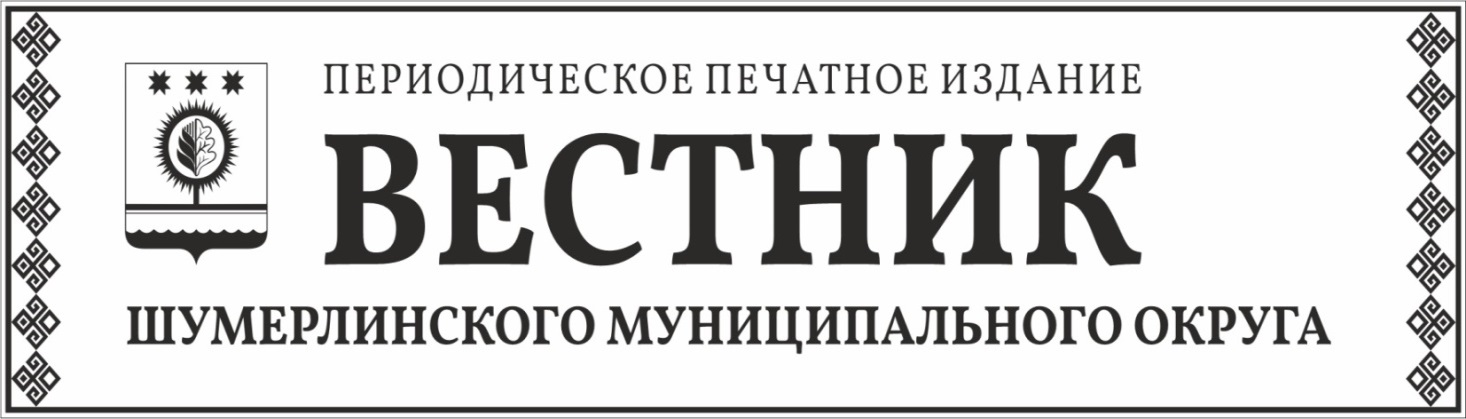 ПОСТАНОВЛЕНИЕАДМИНИСТРАЦИИ  ШУМЕРЛИНСКОГО  МУНИЦИПАЛЬНОГО  ОКРУГА27.06.2022  № 487Об утверждении Перечня муниципального имущества Шумерлинского муниципального округа для предоставления его во владение и (или) пользование на долгосрочной основе (в том числе по льготным ставкам арендной платы) субъектам  малого и среднего предпринимательства и организациям, образующим инфраструктуру поддержки субъектов малого и среднего предпринимательства, физическим лицам (лицу), не являющимся индивидуальными предпринимателями и применяющим специальный налоговый режим «Налог на профессиональный доход»В целях реализации Федерального закона от 24.07.2007 № 209-ФЗ «О развитии малого и среднего предпринимательства в Российской Федерации», в соответствии с решением Собрания депутатов Шумерлинского муниципального округа от 25.02.2022 № 7/3 «Об утверждении Порядка формирования, ведения, ежегодного дополнения и опубликования Перечня муниципального имущества Шумерлинского муниципального округа Чувашской Республики, предназначенного для предоставления во владение и (или) в пользование субъектам малого и среднего предпринимательства и организациям, образующим инфраструктуру поддержки субъектов малого и среднего предпринимательства, а также физическим лицам, не являющимся индивидуальными предпринимателями и применяющим специальный налоговый режим «Налог на профессиональный доход», Уставом  Шумерлинского муниципального округа Чувашской Республики  администрация Шумерлинского муниципального округа  п о с т а н о в л я е т: 1. Утвердить прилагаемый Перечень муниципального имущества Шумерлинского муниципального округа для предоставления его во владение и (или) пользование на долгосрочной основе (в том числе по льготным ставкам арендной платы) субъектам  малого и среднего предпринимательства и организациям, образующим инфраструктуру поддержки субъектов малого и среднего предпринимательства, физическим лицам (лицу), не являющимся индивидуальными предпринимателями и применяющим специальный налоговый режим «Налог на профессиональный доход», согласно Приложения к настоящему постановлению. 2. Контроль за выполнением настоящего постановления возложить на заместителя главы администрации – начальника отдела сельского хозяйства и экологии администрации Шумерлинского муниципального округа Мостайкина А. А.3. Настоящее постановление подлежит опубликованию в периодическом печатном издании «Вестник Шумерлинского муниципального округа» и размещению на официальном сайте Шумерлинского муниципального округа Чувашской Республики в сети Интернет.                                                    Приложение к  постановлению администрации                                                                                                                                                      Шумерлинского  муниципального округа от  27.06. 2022  № 487Перечень муниципального имущества Шумерлинского муниципального округа для предоставления его во владение и (или) пользование на долгосрочной основе (в том числе по льготным ставкам арендной платы) субъектам  малого и среднего предпринимательства и организациям, образующим инфраструктуру поддержки субъектов малого и среднего предпринимательства, физическим лицам (лицу), не являющимся индивидуальными предпринимателями и применяющим специальный налоговый режим «Налог на профессиональный доход»ПОСТАНОВЛЕНИЕАДМИНИСТРАЦИИ  ШУМЕРЛИНСКОГО  МУНИЦИПАЛЬНОГО  ОКРУГА30.06.2022  № 505 О создании согласительной комиссии  по согласованию местоположения границ земельных участков при выполнении комплексных кадастровых работ на территории Шумерлинского муниципального округа Чувашской РеспубликиВ соответствии со ст. 42.10 Федерального закона от 24.07.2007 № 221-ФЗ «О кадастровой деятельности», постановлением Кабинета Министров Чувашской Республики от 27.05.2015 № 206 «Об утверждении типового регламента работы согласительной комиссии по вопросу согласования местоположения границ земельных участков при выполнении комплексных кадастровых работ»         администрация Шумерлинского муниципального округа  п о с т а н о в л я е т:        1. Создать согласительную комиссию по согласованию местоположения границ земельных участков при выполнении комплексных кадастровых работ на территории Шумерлинского муниципального округа Чувашской Республики.        2. Утвердить состав согласительной комиссии по согласованию местоположения границ земельных участков при выполнении комплексных кадастровых работ на территории Шумерлинского муниципального округа Чувашской Республики (Приложение № 1).            3. Настоящее постановление подлежит размещению на официальном сайте Шумерлинского муниципального округа в информационно-коммуникационной сети «Интернет».Врио главы администрации Шумерлинского муниципального округаЧувашской Республики                                                                                                                                                                                                     Д.И. ГоловинПриложение № 1к постановлению администрацииШумерлинского муниципального округа Чувашской Республики от 30.06. 2022 № 505Составсогласительной комиссии по согласованию местоположения границ земельных участков при выполнении комплексных кадастровых работ на территории Шумерлинского муниципального округа Чувашской РеспубликиПОСТАНОВЛЕНИЕАДМИНИСТРАЦИИ  ШУМЕРЛИНСКОГО  МУНИЦИПАЛЬНОГО  ОКРУГА30.06.2022  № 506Об утверждении Положения о  порядке премирования, выплаты материальной помощи, единовременной выплаты при предоставлении ежегодного оплачиваемого отпуска и единовременного поощрения лицам, замещающим муниципальные должности и должности  муниципальной службы администрации Шумерлинского муниципального округа Чувашской Республики        В соответствии с Федеральным законом от 02.03.2007 № 25 – ФЗ «О муниципальной службе в Российской Федерации», Законами Чувашской Республики от 05.10.2007 № 62 «О муниципальной службе в Чувашской Республике», от 03.10.2012 № 64 «О гарантиях осуществления полномочий депутата, члена выборного органа местного самоуправления, выборного должностного лица местного самоуправления в Чувашской Республике», решением Собрания депутатов Шумерлинского муниципального округа от 04.02.2022 № 6/2 «О денежном содержании лиц, замещающих муниципальные должности и должности муниципальной службы в органах местного самоуправления Шумерлинского района», в целях упорядочения системы премирования, повышения материальной заинтересованности муниципальных служащих, лиц, замещающих муниципальные должности администрации Шумерлинского муниципального округа Чувашской Республики администрация Шумерлинского муниципального округа  п о с т а н о в л я е т:1. Утвердить прилагаемое Положение о порядке премирования, выплаты материальной помощи, единовременной выплаты при предоставлении ежегодного оплачиваемого отпуска и единовременного поощрения лицам, замещающим муниципальные должности и должности муниципальной службы администрации Шумерлинского муниципального округа  Чувашской Республики.2. Признать утратившим силу постановление администрации Шумерлинского муниципального округа от  01.04.2022 № 206 «Об утверждении Положения о  порядке премирования, выплаты материальной помощи, единовременной выплаты при предоставлении ежегодного оплачиваемого отпуска и единовременного поощрения лицам, замещающим муниципальные должности и должности  муниципальной службы администрации Шумерлинского муниципального округа Чувашской Республики».3. Настоящее постановление вступает в силу после его официального опубликования в периодическом печатном издании «Вестник Шумерлинского муниципального округа» и подлежит размещению на официальном сайте Шумерлинского муниципального округа в информационно-телекоммуникационной сети «Интернет».Врио главы администрацииШумерлинского муниципального округа                                                             Чувашской Республики                                                                                                                                                                                                        Д.И. Головин  Приложение к постановлению администрации Шумерлинского муниципального округаот 30.06.2022  № 506      П О Л О Ж Е Н И Ео порядке премирования, выплаты материальной помощи, единовременной выплаты при предоставлении ежегодного оплачиваемого отпуска и единовременного поощрения лицам, замещающим муниципальные должности и должности муниципальной службы администрации Шумерлинского муниципального округа Чувашской РеспубликиI. Общие положения1.1.  Настоящее Положение определяет порядок премирования, выплаты материальной помощи, единовременной выплаты при предоставлении ежегодного оплачиваемого отпуска и единовременного поощрения лицам, замещающим муниципальные должности и должности муниципальной службы администрации Шумерлинского муниципального округа Чувашской Республики, и разработано в целях повышения материальной заинтересованности муниципальных служащих, лиц, замещающих муниципальные должности администрации Шумерлинского муниципального округа в результатах своей работы, воспитания добросовестного отношения к труду, ответственности за качество работы.1.2. Настоящее положение разработано в соответствии со статьей 11 Закона Чувашской Республики от 5 октября 2007 года № 62 "О муниципальной службе в Чувашской Республике", статьей 191 Трудового кодекса Российской Федерации, постановлением Кабинета Министров Чувашской Республики от 25 ноября 2013 г. № 462 "Об оценке расходных потребностей бюджетов муниципальных образований Чувашской Республики на денежное содержание лиц, замещающих муниципальные должности и должности муниципальной службы".II. Порядок премирования, материального стимулирования и условия назначения дополнительных и иных выплат 2.1. Выплата премии лицам, замещающие муниципальные должности (далее - глава Шумерлинского муниципального округа) и должности муниципальной службы администрации Шумерлинского муниципального округа Чувашской Республики (далее – муниципальные служащие)  за выполнение особо важных и сложных заданий (далее – премирование, премия) производится в пределах утвержденного администрацией Шумерлинского муниципального округа фонда оплаты труда исходя из результатов деятельности муниципального служащего и главы округа по итогам работы за расчетный период (месяц, квартал) и максимальными размерами премия не ограничивается.2.2. При определении размера премии главе Шумерлинского муниципального округа учитывается: - рекомендованный администрацией Главы Чувашской Республики коэффициент премирования;- своевременное, качественное и добросовестное выполнение служебных обязанностей;- инициатива, творческий подход и применение в работе современных форм и методов организации труда;- организация социально-значимых мероприятий по вопросам деятельности органов местного самоуправления Шумерлинского муниципального округа, мероприятий местного, республиканского, всероссийского значения;- использование новых форм и методов, позитивно отразившихся на результатах деятельности органов местного самоуправления Шумерлинского муниципального округа;- выполнение основных показателей структурными подразделениями администрации Шумерлинского муниципального округа. 2.3. При определении размера премии муниципальным служащим учитывается:- своевременное, качественное и добросовестное выполнение служебных обязанностей; - своевременность, качество, оперативность выполнения особо важных и сложных заданий;- достижение значимых результатов в работе;- подготовка, организация и участие в проведении социально-значимых мероприятий по вопросам деятельности органов местного самоуправления Шумерлинского муниципального округа, мероприятий местного, республиканского, всероссийского значения;- выполнение плана работы;- исполнительская дисциплина, в т.ч. своевременное выполнение постановлений и распоряжений администрации Шумерлинского муниципального округа, устных поручений главы округа и его заместителей;- отсутствие нарушений по результатам проверок контролирующих органов;- показатели, характеризующие развитие подведомственной отрасли и сферы деятельности;- участие в общественной жизни Шумерлинского муниципального округа;- выполнение с надлежащим качеством дополнительных обязанностей, помимо указанных в должностной инструкции, или обязанностей отсутствующего муниципального служащего.2.4. Основаниями для снижения размера премии или ее невыплаты за отчетный период главе Шумерлинского муниципального округа являются:1) недостижение положительных общественно значимых результатов в развитии муниципального образования при исполнении главой Шумерлинского муниципального округа своих полномочий (должностных обязанностей);2) недостаточный уровень исполнительской дисциплины, включая несвоевременное выполнение поручений, содержащихся в актах Президента Российской Федерации, Правительства Российской Федерации, Главы Чувашской Республики, Кабинета Министров Чувашской Республики, органов местного самоуправления Шумерлинского муниципального округа, отдельных поручений Главы Чувашской Республики, Председателя Кабинета Министров Чувашской Республики, Руководителя Администрации Главы Чувашской Республики данных ими в пределах предоставленных полномочий; 3) низкая эффективность реализации Соглашений, заключенных между органами исполнительной власти Чувашской Республики и органами местного самоуправления; 4) наличие нарушений по результатам проверок контролирующих органов;5) несвоевременное и некачественное рассмотрение обращений граждан, в том числе в части несоблюдения сроков рассмотрения обращений, поступившие через социальные сети по данным Центра управления регионом;6) нарушение служебной дисциплины и правил служебного распорядка. 2.5. Основаниями для снижения размера премии или ее невыплаты за отчетный период муниципальному служащему являются:1) некачественное и несвоевременное выполнение должностных обязанностей, муниципальных правовых актов Шумерлинского муниципального округа, регулирующих отношения, связанные с муниципальной службой, поручений главы округа и начальников отделов;2) отсутствие на рабочем месте (в случае опоздания на работу; ухода с работы, когда нет сведений о причинах отсутствия и местонахождении работника);3) использование в неслужебных целях материально-технического, финансового и информационного обеспечения, другого имущества и служебной информации;4) нерациональное использование рабочего времени (использование рабочего времени в личных целях);5) появление на работе в состоянии алкогольного, наркотического или иного токсического опьянения;6) разглашение служебной тайны, ставшей известной в связи с исполнением должностных обязанностей;7) совершение по месту работы хищений имущества (в том числе мелкого), растраты, умышленного его уничтожения или повреждения;8) совершение виновных действий муниципальным служащим, непосредственно обслуживающим денежные или товарные ценности;9) невыполнение плана основных вопросов экономической и контрольной работы;10) привлечение к административной или уголовной ответственности за противоправные деяния на муниципальной службе.2.6. При наличии оснований для снижения размера премии или ее невыплаты за отчетный период главе Шумерлинского муниципального округа и муниципальному служащему коэффициент премирования за каждый случай может быть снижен на 0,1 балла.Частичное или полное лишение премии производится за тот расчетный период, в котором имело место нарушение. В случае обнаружения нарушений после завершения расчетного периода снижение или лишение премии производится в периоде его обнаружения.2.7. Премирование за квартал главы Шумерлинского муниципального округа и каждого конкретного муниципального служащего осуществляется за фактически отработанное время в соответствующем квартале в следующем порядке:за первый и второй месяцы квартала в размере 16,67 процентов от должностного оклада; за третий месяц квартала в пределах квартального премиального фонда с учетом образовавшейся экономии по фонду оплаты труда как умножение размера начисленной оплаты труда за фактически отработанное время в соответствующем квартале каждого конкретного муниципального служащего и главы округа (без учета премий, единовременных выплат, материальной помощи, оплаты отпусков и листов нетрудоспособности) на долю премии и на коэффициент премирования.Доля премии исчисляется как отношение фонда премирования к начисленным за соответствующий расчетный период расходам по оплате труда (без учета премий, единовременных выплат, материальной помощи, оплаты отпусков и листов нетрудоспособности).Коэффициент премирования при работе без замечаний оценивается в 1,0 (один) балл.Дни, когда глава Шумерлинского муниципального округа и муниципальный служащий находился в очередном отпуске, учебном отпуске, отсутствовал по болезни и другим причинам, к фактически отработанному времени не относятся.2.8. Предложения о выплате премии, в том числе снижении размера премии или ее невыплате, муниципальным служащим в зависимости от оценки их труда с указанием предполагаемого коэффициента премирования вносятся в отдел организационно-контрольной и кадровой работы администрации Шумерлинского муниципального округа:                                   - в отношении муниципальных служащих – начальниками отделов, руководителями структурных подразделений;- в отношении руководителей структурных подразделений - главой  Шумерлинского муниципального округа.2.9. Начальник - главный бухгалтер МБУ «Центр финансового - хозяйственного обеспечения» Шумерлинского муниципального округа Чувашской Республики (далее - главный бухгалтер) ежеквартально определяет фонд премирования для выплаты премии, который не должен приводить к образованию кредиторской задолженности по оплате труда по итогам календарного года. Главный бухгалтер представляет управляющему делами - начальнику организационно-контрольной и кадровой работы администрации Шумерлинского муниципального округа расчет – обоснование полученной экономии по фонду оплаты труда по итогам квартала, с предложениями предполагаемой суммы к премированию. 2.10. Премия муниципальным служащим выплачивается на основании распоряжения администрации Шумерлинского муниципального округа. К распоряжению о премировании за квартал прилагается представление отдела организационно-контрольной и кадровой работы администрации Шумерлинского муниципального округа о премировании муниципальных служащих по форме согласно приложению к настоящему постановлению.2.11. Глава Шумерлинского муниципального округа вправе единолично принять решение о премировании конкретного муниципального служащего без учета соответствующего представления отдела организационно-контрольной и кадровой работы администрации Шумерлинского муниципального округа.2.12. Решение о выплате премии главе Шумерлинского муниципального округа утверждается Председателем Собрания депутатов Шумерлинского муниципального округа на основании рекомендации постоянной комиссии Собрания депутатов Шумерлинского муниципального округа по вопросам экономической деятельности, бюджета, финансам, имущественным отношениям, налогам и сборам, рассматривающей результаты деятельности главы Шумерлинского муниципального округа за отчетный период.2.13. Не подлежат премированию:- глава Шумерлинского муниципального округа, муниципальные служащие, находящиеся на момент принятия решения о премировании в отпуске по уходу за ребенком до достижения им возраста до полутора, трех лет;- муниципальные служащие, освобожденные от замещаемой должности муниципальной службы и уволенные с муниципальной службы на момент принятия решения о премировании;- глава Шумерлинского муниципального округа, полномочия которого на момент принятия решения о премировании прекращены досрочно в случаях, предусмотренных частями 8, 9 статьи 26 Устава Шумерлинского муниципального округа.           2.14. При наличии экономии по фонду оплаты труда по решению главы Шумерлинского муниципального округа может производиться дополнительное премирование муниципальных служащих. Дополнительное премирование, предусмотренное настоящим пунктом, производится на основании распоряжения администрации Шумерлинского муниципального округа в размере и за расчетный период, определяемым главой Шумерлинского муниципального округа.           2.15. При наличии экономии по фонду оплаты труда по решению Председателя Собрания депутатов Шумерлинского муниципального округа на основании рекомендации постоянной комиссии Собрания депутатов Шумерлинского муниципального округа по вопросам экономической деятельности, бюджета, финансам, имущественным отношениям, налогам и сборам, рассматривающей результаты деятельности главы округа за отчетный период, может производиться дополнительное премирование главы округа. Дополнительное премирование, предусмотренное настоящим пунктом, производится в размере и за расчетный период, определяемым Председателем Собрания депутатов Шумерлинского муниципального округа на основании рекомендации постоянной комиссии Собрания депутатов Шумерлинского муниципального округа по вопросам экономической деятельности, бюджета, финансам, имущественным отношениям, налогам и сборам, рассматривающей результаты деятельности главым Шумерлинского муниципального округа за отчетный период.III. Порядоквыплаты материальной помощи 3.1. При формировании фонда оплаты труда администрации Шумерлинского муниципального округа предусматриваются денежные средства для выплаты материальной помощи главе Шумерлинского муниципального округа и муниципальным служащим в размере одного должностного оклада согласно штатному расписанию с учетом изменений на последнюю дату.Право на получение материальной помощи за первый год работы у главы Шумерлинского муниципального округа и муниципальных служащих возникает по истечении шести месяцев непрерывной работы в органе местного самоуправления.По соглашению сторон материальная помощь муниципальному служащему может быть предоставлена и до истечения шести месяцев. По решению Председателя Собрания депутатов Шумерлинского муниципального округа на основании рекомендации постоянной комиссии Собрания депутатов Шумерлинского муниципального округа по вопросам экономической деятельности, бюджета, финансам, имущественным отношениям, налогам и сборам, рассматривающей результаты деятельности главы Шумерлинского муниципального округа, материальная помощь главе Шумерлинского муниципального округа может быть предоставлена и до истечения шести месяцев.3.2. Главе Шумерлинского муниципального округа и муниципальным служащим кроме материальной помощи, указанной в пункте 3.1 настоящего Порядка, выплачивается дополнительная материальная помощь на основании заявления и подтверждающих документов в следующих случаях и размерах:1) при вступлении в брак впервые -  до двух должностных окладов; 2) при смерти близких родственников (супруга (супруги), родителей, детей) подтвержденной соответствующими документами – до двух должностных окладов;3) при смерти лиц, замещающих муниципальные должности и должности муниципальной службы в период их работы - выплата материальной помощи производится близким родственникам умершего (супругу(е), детям, родителям, братьям, сестрам) на основании заявления одного из них, если обращение за ней последовало не позднее шести месяцев со дня смерти - до двух должностных окладов;4) в связи с юбилейной датой (50, 55, 60 и 65 лет) - до двух должностных окладов;	5) в случаях особой нуждаемости в лечении и восстановлении здоровья в связи с увечьем, заболеванием, несчастным случаем - до двух должностных окладов;6) при наступлении непредвиденных событий (несчастный случай, пожар, кража и др.), подтвержденных соответствующими документами – до двух должностных окладов.3.3. При наличии экономии по фонду оплаты труда администрации Шумерлинского муниципального округа в целях социальной поддержки главы  Шумерлинского муниципального округа, муниципальных служащих кроме материальной помощи, указанной в пунктах 3.1 и 3.2 настоящего Положения, производится оказание материальной помощи в размерах, определяемых:решением Председателя Собрания депутатов Шумерлинского муниципального округа, принимаемого в форме распоряжения, на основании рекомендации постоянной комиссии Собрания депутатов Шумерлинского муниципального округа по вопросам экономической деятельности, бюджета, финансам, имущественным отношениям, налогам и сборам, рассматривающей результаты деятельности главы Шумерлинского муниципального округа за отчетный период, в отношении главы Шумерлинского муниципального округа;распоряжением администрации Шумерлинского муниципального округа  в отношении муниципальных служащих.3.4. Решение о выплате муниципальным служащим материальной помощи и ее размере принимается главой Шумерлинского муниципального округа на основании личного заявления муниципального служащего и оформляется распоряжением администрации Шумерлинского муниципального округа.В случае оказания материальной помощи одновременно всем муниципальным служащим при наличии экономии по фонду оплаты труда администрации Шумерлинского муниципального округа в целях социальной поддержки муниципальных служащих, выплата производится на основании распоряжения администрации Шумерлинского муниципального округа без предоставления заявления.    3.5. Решение о выплате материальной помощи главе Шумерлинского муниципального округа утверждается Председателем Собрания депутатов Шумерлинского муниципального округа на основании рекомендации постоянной комиссии Собрания депутатов Шумерлинского муниципального округа по вопросам экономической деятельности, бюджета, финансам, имущественным отношениям, налогам и сборам, рассматривающей результаты деятельности главы Шумерлинского муниципального округа за отчетный период, в пределах фонда оплаты труда.3.6. Общая сумма материальной помощи, выплачиваемая в календарном году конкретному главе округа и муниципальному служащему, максимальными размерами не ограничивается.3.7.  В случае смерти главы Шумерлинского муниципального округа материальная помощь выплачивается членам его семьи на основании их заявления по решению Председателя Собрания депутатов Шумерлинского муниципального округа на основании рекомендации постоянной комиссии Собрания депутатов Шумерлинского муниципального округа по вопросам экономической деятельности, бюджета, финансам, имущественным отношениям, налогам и сборам, рассматривающей результаты деятельности главы Шумерлинского муниципального округа за отчетный период.В случае смерти муниципального служащего материальная помощь выплачивается членам его семьи на основании их заявления и оформляется распоряжением администрации Шумерлинского муниципального округа.IV. Порядок единовременной выплаты при предоставлении ежегодного оплачиваемого отпуска 4.1. При предоставлении ежегодного оплачиваемого отпуска главе Шумерлинского муниципального округа и муниципальному служащему производится единовременная выплата в размере двух должностных окладов. 4.2. Решение о выплате единовременной выплаты к отпуску главе Шумерлинского муниципального округа утверждается Председателем Собрания депутатов Шумерлинского муниципального округа на основании рекомендации постоянной комиссии Собрания депутатов Шумерлинского муниципального округа по вопросам экономической деятельности, бюджета, финансам, имущественным отношениям, налогам и сборам, рассматривающей результаты деятельности главы Шумерлинского муниципального округа за отчетный период. Единовременная выплата к отпуску производится главе Шумерлинского муниципального округа один раз в год одновременно с выплатой денежного содержания за период отпуска по его заявлению. Единовременная выплата к отпуску производится муниципальному служащему один раз в год по его заявлению и оформляется распоряжением администрации Шумерлинского муниципального округа одновременно с выплатой денежного содержания за период отпуска. 4.3. В случае если глава Шумерлинского муниципального округа не использовал в течение года своего права на отпуск, данная единовременная выплата производится в конце года в соответствии с решением Председателя Собрания депутатов Шумерлинского муниципального округа, принимаемого в форме распоряжения, на основании рекомендации постоянной комиссии Собрания депутатов Шумерлинского муниципального округа по вопросам экономической деятельности, бюджета, финансам, имущественным отношениям, налогам и сборам, рассматривающей результаты деятельности главы Шумерлинского муниципального округа за отчетный период.В случае если муниципальный служащий не использовал в течение года своего права на отпуск, данная единовременная выплата производится в конце года по распоряжению администрации Шумерлинского муниципального округа.4.4. Единовременная выплата при предоставлении ежегодного оплачиваемого отпуска главе Шумерлинского муниципального округа и муниципальным служащим производится в пределах лимитов бюджетных обязательств администрации Шумерлинского муниципального округа по фонду оплаты труда.4.5. В случае изменения размера должностного оклада в течение года размер единовременной выплаты к отпуску определяется на день ее выплаты.4.6. Единовременная выплата к отпуску предоставляется главе Шумерлинского муниципального округа, муниципальному служащему в размере, рассчитанном пропорционально отработанному времени, в случаях:предоставления ежегодного оплачиваемого отпуска, если глава Шумерлинского муниципального округа избран, муниципальный служащий принят на муниципальную службу не с начала календарного года;предоставления ежегодного оплачиваемого отпуска с последующими отставкой главы Шумерлинского муниципального округа по собственному желанию, увольнением с муниципальной службы.V. Порядок выплаты единовременного поощрения 5.1. За безупречную и эффективную муниципальную службу, за заслуги в органах местного самоуправления и другие достижения при наличии экономии по фонду оплаты труда главе округа и муниципальным служащим выплачивается единовременное поощрение в следующих случаях:- ко Дню местного самоуправления при стаже муниципальной службы от одного года до пяти лет – в размере одного должностного оклада; от пяти до десяти лет - в размере  двух должностных окладов; свыше десяти лет - в размере трех должностных окладов;- при присвоении Почетного звания Чувашской Республики, награждении орденами, медалями, ведомственными наградами, Почетной грамотой Чувашской Республики, знаком отличия "За безупречную службу в органах местного самоуправления в Чувашской Республике" и соответствующими наградами Российской Федерации,   - в размере до двух должностных окладов;- при награждении Почетной грамотой и объявлении Благодарности федеральных органов исполнительной власти, Администрации Главы Чувашской Республики, Государственного Совета Чувашской Республики, Совета муниципальных образований Чувашской Республики, органов исполнительной власти Чувашской Республики (отраслевые министерства, службы и т.д.), Чувашской республиканской территориальной организации Общероссийского профессионального союза работников государственных учреждений и общественного обслуживания Российской Федерации - в размере до одного должностного оклада;- при награждении Почетной грамотой Шумерлинского района, Почетным знаком "За заслуги перед Шумерлинским районом", и объявлении благодарности администрации Шумерлинского муниципального округа Чувашской Республики – в размере до одного должностного оклада;- в связи с увольнением после достижения возраста, дающего право на страховую пенсию по старости, установленного в соответствии с ч. 1.1 ст. 8 Федерального закона от 28 декабря 2013 г. № 400-ФЗ "О страховых пенсиях" (при наличии стажа государственной и (или) муниципальной службы 15 лет и более) - в размере до пяти должностных окладов.5.2. Решение о выплате единовременных поощрений муниципальным служащим принимается главой Шумерлинского муниципального округа и оформляется распоряжением администрации Шумерлинского муниципального округа.5.3. Решение о выплате единовременного поощрения главе Шумерлинского муниципального округа утверждается Председателем Собрания депутатов Шумерлинского муниципального округа на основании рекомендации постоянной комиссии Собрания депутатов Шумерлинского муниципального округа по вопросам экономической деятельности, бюджета, финансам, имущественным отношениям, налогам и сборам, рассматривающей результаты деятельности главы Шумерлинского муниципального округа за отчетный период.Приложение к Положению о порядке премирования, выплаты материальной помощи, единовременной выплаты при предоставлении ежегодного оплачиваемого отпуска и единовременного поощрениялицам, замещающим муниципальныедолжности и должности  муниципальнойслужбы  администрации Шумерлинскогомуниципального округа Чувашской РеспубликиУтверждаю:Начальник организационно-контрольной и кадровой работы администрации Шумерлинского муниципального округаЧувашской Республики____________ (ФИО)«___»________20__г.ПРЕДСТАВЛЕНИЕна премирование муниципальных служащихадминистрации Шумерлинского муниципального округаза ______________20___годаПо итогам деятельности муниципальных служащих администрации Шумерлинского муниципального округа Чувашской Республики премировать муниципальных служащих в следующем размере:ПОСТАНОВЛЕНИЕАДМИНИСТРАЦИИ  ШУМЕРЛИНСКОГО  МУНИЦИПАЛЬНОГО  ОКРУГА30.06.2022  № 507О внесении изменений в постановление администрации Шумерлинского муниципального округа от 18.03.2022 № 156 «О муниципальной программе Шумерлинского муниципального округа «Повышение безопасности жизнедеятельности населения и территорий Шумерлинского муниципального округа»В соответствии с решением Собрания депутатов Шумерлинского муниципального округа Чувашской Республики от 10.12.2021 № 3/1 «О  бюджете Шумерлинского муниципального округа Чувашской Республики на 2022 год и на плановый период 2023 и 2024 годов»» (в ред. от 14.04.2022 № 10/1)администрация Шумерлинского муниципального округа  п о с т а н о в л я е т:1. Внести в  муниципальную программу Шумерлинского муниципального округа «Повышение безопасности жизнедеятельности населения и территорий Шумерлинского муниципального округа»» (далее - Программа), утвержденную постановлением администрации Шумерлинского муниципального округа от 18.03.2022 № 156, следующие изменения:1.1. в паспорте Программы позицию «Объемы финансирования  муниципальной программы  с разбивкой по годам реализации» изложить в следующей редакции:          1.2.  раздел III Программы изложить в следующей редакции:«Раздел III. Обоснование объема финансовых ресурсов, необходимых для реализации Муниципальных программыРасходы муниципальной программы формируются за счет средств республиканского бюджета Чувашской Республики и бюджета Шумерлинского муниципального округа.Распределение бюджетных ассигнований на реализацию муниципальной программы (подпрограмм) утверждается решением Собрания депутатов Шумерлинского муниципального округа о бюджете Шумерлинского муниципального округа на очередной финансовый год и плановый период. Общий объем финансирования мероприятий муниципальной программы в 2022 - 2035 годах составляет 26 273,9 тыс. рублей, в том числе за счет средств:республиканского бюджета Чувашской Республики – 0,0 тыс. рублей;бюджета Шумерлинского муниципального округа  - 26 273,9 тыс. рублей;внебюджетных источников – 0 руб. (0%).Прогнозируемый объем финансирования Муниципальной программы на  1 этапе              (2022 - 2025 годы) составляет 7 759,3    тыс. рублей, в том числе:в 2022 году – 2 437, 3 тыс. рублей;в 2023 году – 1 767,3  тыс. рублей;в 2024 году – 1 767,3 тыс. рублей;в 2025 году – 1 787,4 тыс. рублей;из них средства:республиканского бюджета Чувашской Республики – 0,0 тыс. рублей (0 процента), в том числе:в 2022 году – 0  тыс. рублей;в 2023 году – 0  тыс. рублей;в 2024 году – 0 тыс. рублей;в 2025 году – 0 тыс. рублей;бюджета Шумерлинского муниципального округа  - 7 759,3    тыс. рублей (100 процентов), в том числе:в 2022 году – 2 437, 3 тыс. рублей;в 2023 году – 1 767,3  тыс. рублей;в 2024 году – 1 767,3 тыс. рублей;в 2025 году – 1 787,4 тыс. рублей;внебюджетных источников - 0 тыс. рублей (0 процента).На 2 этапе (2026 - 2030 годы) объем финансирования Муниципальной программы составит 9 128,0 тыс. рублей, из них средства:бюджета Шумерлинского муниципального округа  – 9 128,0 тыс. рублей (100 %);внебюджетных источников –0 тыс. рублей (0 %).На 3 этапе (2031 - 2035 годы) объем финансирования Муниципальной программы составит 9 386,6   тыс. рублей, из них средства:бюджета Шумерлинского муниципального округа  – 9 386,6   тыс. рублей (100 %);внебюджетных источников –0 тыс. рублей (0 %).Объем бюджетных ассигнований уточняются ежегодно при формировании бюджета Шумерлинского муниципального округа на очередной финансовый год и плановый период.Ресурсное обеспечение и прогнозная (справочная) оценка расходов за счет всех источников финансирования реализации Муниципальной программы приведены в приложении № 2 к Муниципальной программе.Подпрограммы, реализуемые в рамках Муниципальной  программы, представлены в  приложениях № 3 - 5 к Муниципальной программе.»;1.3. приложение № 2 к Программе изложить в новой редакции в соответствии с приложением № 1 к настоящему постановлению;         1.4.   в приложении № 3:в паспорте подпрограммы «Защита населения и территорий от чрезвычайных ситуаций природного и техногенного характера, обеспечение пожарной безопасности и безопасности населения на водных объектах на территории  Шумерлинского муниципального округа Чувашской Республики» Программы позицию «Объемы финансирования подпрограммы с разбивкой по годам реализации подпрограммы» изложить в следующей редакции:раздел IV Защита населения и территорий от чрезвычайных ситуаций природного и техногенного характера, обеспечение пожарной безопасности и безопасности населения на водных объектах на территории  Шумерлинского муниципального округа Чувашской Республики» Программы изложить в следующей редакции:«Раздел IV. Обоснование объема финансовых ресурсов, необходимых для реализации подпрограммы в 2022-2035 годахОбщий объем финансирования подпрограммы в 2022-2035 годах за счет всех источников финансирования составляет 4 891,1  тыс. рублей, в том числе за счет средств:республиканского бюджета Чувашской Республики  - 0,0 тыс. рублей (0 процента)бюджета Шумерлинского муниципального округа  - 4 891,1  тыс. рублей, (100,0 процента); внебюджетных источников - 0 тыс. руб. (0%). Прогнозируемый объем финансирования подпрограммы на 1 этапе (2022-2025 годы) составит 1 744,0 тыс. рублей, в том числев 2022 году – 811,0 тыс. рублей;в 2023 году – 311,0 тыс. рублей;в 2024 году – 311,0 тыс. рублей;в 2025 году – 311,0 тыс. рублейиз них средства:республиканского бюджета Чувашской Республики  - 0 тыс. рублей,  в том числе:в 2022 году – 0,0 тыс. рублей;в 2023 году – 0,0 тыс. рублей;в 2024 году – 0,0 тыс. рублей;в 2025 году – 0,0 тыс. рублей;бюджета Шумерлинского муниципального округа  - 1 744,0  тыс. рублей,  в том числе:в 2022 году – 811,0 тыс. рублей;в 2023 году – 311,0 тыс. рублей;в 2024 году – 311,0 тыс. рублей;в 2025 году – 311,0 тыс. рублейвнебюджетных источников - 0 тыс. рублей (0 процента).На 2 этапе (2026-2030 годы) планируемый объем финансирования подпрограммы составит 1 564,0 тыс. рублей, из них средства:бюджета Шумерлинского муниципального округа  - 1 564,0 тыс. рублей, (100 процента), внебюджетных источников – 0 (0 %);На 3 (2031 - 2035 годы) этапе планируемый объем финансирования подпрограммы составит 1 583,1  тыс. рублей, из них средства:бюджета Шумерлинского муниципального округа  - 0,0  тыс. рублей, (100 процента), внебюджетных источников – 0 (0 %);Объем бюджетных ассигнований утончается ежегодно при формировании бюджета Шумерлинского муниципального округа Чувашской Республики на очередной финансовый год и плановый период.Ресурсное обеспечение подпрограммы за счет всех источников финансирования приведено в приложении к настоящей подпрограмме.»;приложение к подпрограмме «Защита населения и территорий от чрезвычайных ситуаций природного и техногенного характера, обеспечение пожарной безопасности и безопасности населения на водных объектах на территории  Шумерлинского муниципального округа Чувашской Республики» Программы изложить в новой редакции в соответствии с приложением № 2 к настоящему постановлению;1.5. в приложении № 5: в паспорте подпрограммы «Построение (развитие) аппаратно-программного комплекса «Безопасный город» на территории Шумерлинского муниципального округа Чувашской Республики» Программы позиции: «Срок реализации подпрограммы» и «Объемы финансирования  муниципальной программы  с разбивкой по годам реализации» изложить в следующей редакции:         1.7. раздел IV подпрограммы «Построение (развитие) аппаратно-программного комплекса «Безопасный город» на территории Шумерлинского муниципального округа Чувашской Республики» Программы изложить в следующей редакции:«Раздел IV. Обоснование объема финансовых ресурсов, необходимых для реализации подпрограммы Общий объем финансирования подпрограммы в 2022-2035 годах за счет всех источников финансирования составляет 21 042,2 тыс. рублей, в том числе за счет средств:бюджета Шумерлинского муниципального округа  - 21 042,2  тыс. рублей, (100 процента);внебюджетных источников-0 тыс. руб. (0%). Прогнозируемый объем финансирования подпрограммы на 1 этапе (2022-2025 годы) составит 5 975,3 тыс. рублей, в том числев 2022 году – 1 606,3 тыс. рублей;в 2023 году – 1 456,3 тыс. рублей;в 2024 году – 1 456,3 тыс. рублей;в 2025 году – 1 456,4 тыс. рублейиз них средства:бюджета Шумерлинского муниципального округа  - 5 975,3 тыс. рублей, (100 процента), в том числе:в 2022 году – 1 606,3 тыс. рублей;в 2023 году – 1 456,3 тыс. рублей;в 2024 году – 1 456,3 тыс. рублей;в 2025 году – 1 456,4 тыс. рублейвнебюджетных источников - 0 тыс. рублей (0 процента).На 2 этапе (2026-2030 годы) планируемый объем финансирования подпрограммы составит 7 427,9 тыс. рублей, из них средства:бюджета Шумерлинского муниципального округа  - 7 427,9 тыс. рублей, (100 процента), внебюджетных источников – 0 (0 %);На 3 (2031 - 2035 годы) этапе планируемый объем финансирования подпрограммы составит 7 639,0  тыс. рублей, из них средства:Объем бюджетных ассигнований утончается ежегодно при формировании бюджета Шумерлинского муниципального округа Чувашской Республики на очередной финансовый год и плановый период».Ресурсное обеспечение подпрограммы за счет всех источников финансирования приведено в приложении к настоящей подпрограмме.»;приложение к подпрограмме «Построение (развитие) аппаратно-программного комплекса «Безопасный город» на территории Шумерлинского муниципального округа Чувашской Республики» Программы изложить в новой редакции в соответствии с приложением № 3 к настоящему постановлению.    2. Настоящее постановление вступает в силу после его официального опубликования в информационном издании «Вестник Шумерлинского муниципального округа» и подлежит размещению на официальном сайте Шумерлинского муниципального округа в информационно-телекоммуникационной сети «Интернет».Врио главы администрацииШумерлинского муниципального округа                                                             Чувашской Республики                                                                                          Д.И. Головин                                                                                    Приложение № 1 к постановлению администрации  Шумерлинского муниципального округа от 30.06.2022  № 507«Приложение № 2к муниципальной программе Шумерлинского муниципального округа Чувашской Республики «Повышение безопасностижизнедеятельности населения и территорий Шумерлинского муниципального округа Чувашской Республики» Ресурсное обеспечение и прогнозная (справочная) оценка расходов за счет всех источников финансирования реализации муниципальной программы Шумерлинского муниципального округа «Повышение безопасности жизнедеятельности населения и территорий Шумерлинского муниципального округа» Приложение № 2 к постановлению администрации  Шумерлинского муниципального округа от 30.06.2022  № 507Приложение к подпрограмме «Защита населения и территорий от чрезвычайных ситуаций природного и техногенного характера, обеспечение пожарной безопасности и безопасности населения на водных объектах на территории  Шумерлинского муниципального округа Чувашской Республики»муниципальной программы Шумерлинского муниципального округа  «Повышение безопасности жизнедеятельности  населения и территорий Шумерлинского муниципального округа» Ресурсное обеспечениереализации подпрограммы «Защита населения и территорий от чрезвычайных ситуаций природного и техногенного характера, обеспечение пожарной безопасности и безопасности населения на водных объектах  на территории  Шумерлинского муниципального округа Чувашской Республики» муниципальной программы Шумерлинского муниципального округа «Повышение безопасности жизнедеятельности  населения и территорий Шумерлинского муниципального округа» за счет всех источников финансирования        <*> Мероприятия указанные в Ресурсном обеспечении, реализуются по согласованию с исполнителями (соисполнителями)<**> Приводятся значения целевых индикаторов и показателей в 2030 и 2035 годах соответственно.Приложение № 3 к постановлению администрации  Шумерлинского муниципального округа от 30.06.2022  № 507Приложение 
к подпрограмме "Построение
(развитие) аппаратно-программного
комплекса "Безопасный город"
на территории Шумерлинского муниципального округа Чувашской Республики"
муниципальной программы Шумерлинского муниципального округа "Повышение безопасности
жизнедеятельности населения и территорий Шумерлинского муниципального округа"Ресурсное обеспечение
реализации подпрограммы "Построение (развитие) аппаратно-программного комплекса "Безопасный город" на территории Шумерлинского муниципального округа Чувашской Республики" за счет всех источников финансирования        <*> Мероприятия указанные в Ресурсном обеспечении, реализуются по согласованию с исполнителями (соисполнителями)<**> Приводятся значения целевых индикаторов и показателей в 2030 и 2035 годах соответственно. ПОСТАНОВЛЕНИЕАДМИНИСТРАЦИИ  ШУМЕРЛИНСКОГО  МУНИЦИПАЛЬНОГО  ОКРУГА30.06.2022  № 508Об утверждении Правил использования водных объектов общего пользования для личных и бытовых нужд, расположенных на территории Шумерлинского муниципального округа Чувашской РеспубликиВ соответствии с Федеральным законом от 06.10.2003 № 131-ФЗ «Об общих принципах организации местного самоуправления в Российской Федерации», Водным кодексом Российской Федерации от 03.06.2006 № 74-ФЗ, в целях упорядочения использования водных объектов общего пользования, расположенных на территории Шумерлинского муниципального округа, для личных и бытовых нужд администрация Шумерлинского муниципального округа  п о с т а н о в л я е т:1. Утвердить прилагаемые Правила использования водных объектов общего пользования для личных и бытовых нужд, расположенных на территории Шумерлинского муниципального округа Чувашской Республики.2. Настоящее постановление вступает в силу после его официального опубликования в периодическом печатном издании «Вестник Шумерлинского муниципального округа» и подлежит размещению на официальном сайте Шумерлинского муниципального округа в информационно-телекоммуникационной сети «Интернет».Врио главы администрацииШумерлинского муниципального округа                                                             Чувашской Республики                                                                                          Д.И. Головин                                                                                    Приложениек постановлению администрации
Шумерлинского муниципального округа  от  30.06.2022   №  508ПРАВИЛАиспользования водных объектов общего пользования для личных и бытовых нужд, расположенных на территории Шумерлинского муниципального округа Чувашской Республики1. Общие положения1.1. Настоящие Правила разработаны в соответствии с Водным кодексом Российской Федерации от 03.06.2006 № 74-ФЗ (далее – Водный кодекс Российской Федерации), Федеральным законом от 06.10.2003 № 131-ФЗ «Об общих принципах организации местного самоуправления в Российской Федерации» для всех физических и юридических лиц на территории Шумерлинского муниципального округа Чувашской Республики (далее – Шумерлинский муниципальный округ).1.2. Основные термины и понятия, используемые в настоящих Правилах:- водный объект – природный или искусственный водоем, постоянное или временное сосредоточение вод, водоток либо иной объект, который имеет характерные формы и признаки водного режима;- водный объект общего пользования – поверхностный водный объект, находящийся в государственной или муниципальной собственности, доступный для бесплатного использования гражданами для удовлетворения личных и бытовых нужд;- береговая полоса – полоса земли вдоль береговой линии водного объекта общего пользования; ширина береговой полосы водных объектов общего пользования составляет 20 метров, за исключением береговой полосы рек и ручьев, протяженность которых от истока до устья не более чем 10 километров; ширина береговой полосы рек и ручьев, протяженность которых от истока до устья не более чем 10 километров, составляет 5 метров;- водопользование – использование физическим или юридическим лицом водных объектов;- водные ресурсы – поверхностные и подземные воды, которые находятся в водных объектах и используются или могут быть использованы;- охрана водных объектов – система мероприятий, направленных на сохранение и восстановление водных объектов;- водоохранные зоны – территории, которые примыкают к береговой линии рек, ручьев, каналов, озер, водохранилищ и, на которых устанавливается специальный режим осуществления хозяйственной и иной деятельности в целях предотвращения загрязнения, засорения, заиления указанных водных объектов и истощения их вод, а также сохранения среды обитания водных биологических ресурсов и других объектов животного и растительного мира;- ширина водоохраной зоны рек и ручьев устанавливается от их истока протяженностью:до 10 километров – в размере 50 метров;от 10 километров до 50 километров – в размере 100 метров;от 50 километров и более – в размере 200 метров;- прибрежная защитная полоса – часть территории водоохраной зоны водного объекта, которая непосредственно примыкает к акватории водного объекта (береговой линии) и в пределах которой запрещается осуществление хозяйственной и иной деятельности, за исключением случаев, предусмотренных законодательством Российской Федерации;- сточные воды – воды, сброс которых в водные объекты осуществляется после их использования или сток которых осуществляется с загрязненной территории;- рекреация – восстановление сил, отдых, проведение людьми своего свободного от работы времени; место отдыха;- личные и бытовые нужды – личные, семейные, домашние нужды, не связанные с осуществлением предпринимательской деятельности, включающие в себя:плавание и причаливание плавучих средств, в том числе маломерных судов, находящихся в частной собственности физических лиц и не используемых для осуществления предпринимательской деятельности;туризм, спорт, любительское и спортивное рыболовство, охота, отдых;полив садовых, огородных, дачных земельных участков, предоставленных или приобретенных для ведения садоводства, огородничества, личного подсобного, дачного хозяйства, а также водопоя скота, проведения работ по уходу за домашними животными и птицей, которые находятся в собственности физических лиц, не являющихся индивидуальными предпринимателями;купание и удовлетворение иных личных и бытовых нужд.1.3. Водные объекты общего пользования, используемые населением для личных и бытовых нужд, должны соответствовать критериям безопасности для человека, не должны являться источником биологических, химических и физических факторов вредного воздействия на человека.1.4. Использование водных объектов общего пользования гражданами для целей, не связанных с удовлетворением личных и бытовых нужд, осуществляется на основании договоров водопользования или решений о предоставлении водных объектов в пользование, если иное не предусмотрено Водным кодексом Российской Федерации.1.5. Для целей питьевого и хозяйственно-бытового водоснабжения должны использоваться водные объекты общего пользования, защищенные от загрязнения и засорения, пригодность которых для указанных целей определяется на основании санитарно-эпидемиологических заключений в соответствии с законодательством Российской Федерации.1.6. Поверхностные водные объекты являются водными объектами общего пользования, то есть общедоступными водными объектами, если иное не предусмотрено Водным кодексом Российской Федерации.1.7. Каждый гражданин вправе иметь доступ к водным объектам общего пользования и бесплатно использовать их для личных и бытовых нужд, если иное не предусмотрено Водным кодексом Российской Федерации, другими федеральным законами.1.8. При осуществлении общего водопользования разрешается пользоваться водными объектами для отдыха, туризма, спорта, любительского и спортивного рыболовства.2. Права граждан при использовании водных объектов общего пользованияКаждый гражданин вправе:2.1. Иметь доступ к водным объектам общего пользования и бесплатно использовать их для личных и бытовых нужд, если иное не предусмотрено законодательством Российской Федерации.2.2. Пользоваться (без использования механических транспортных средств) береговой полосой таких водных объектов для передвижения и пребывания около них.2.3. Получать в установленном порядке информацию о состоянии водных объектов общего пользования, о приостановлении или ограничении водопользования.2.4. Использовать водные объекты общего пользования в целях удовлетворения личных и бытовых нужд для:2.4.1. плавания и причаливания плавучих средств, в том числе маломерных судов, водных мотоциклов и других технических средств, предназначенных для отдыха на водных объектах;2.4.2. любительского и спортивного рыболовства в соответствии с законодательством о водных биологических ресурсах;2.4.3. забора водных ресурсов для полива садовых, огородных, дачных земельных участков, предоставленных или приобретенных для ведения личного подсобного хозяйства, а также водопоя скота, проведения работ по уходу за домашними животными и птицей;2.4.4. купания, отдыха, туризма, занятия спортом;2.4.5. питьевого и хозяйственно-бытового водоснабжения.2.5. Осуществлять другие права, предусмотренные законодательством.
3. Обязанности граждан при использовании водных объектов общего пользования3.1. При использовании водных объектов общего пользования граждане обязаны:3.1.1. соблюдать требования, установленные водным законодательством Российской Федерации, законодательством в области охраны окружающей среды, в том числе о санитарно-эпидемиологическом благополучии населения, о водных биоресурсах и иных нормативных правовых актов в указанных сферах, а также настоящих Правил;3.1.2. выполнять предписания должностных лиц, осуществляющих государственный контроль и надзор за использованием и охраной водных объектов, а также должностных лиц, уполномоченных органами местного самоуправления, выданные в пределах их компетенции;3.1.3. рационально использовать водные объекты общего пользования, соблюдать условия водопользования, установленные законодательством;3.1.4. не допускать ухудшения качества воды водоемов, среды обитания объектов животного и растительного мира, а также нанесения ущерба хозяйственным и иным объектам;3.1.5. не допускать уничтожения или повреждения почвенного покрова и объектов животного и растительного мира на берегах водоемов;3.1.6. соблюдать правила пожарной безопасности, принимать меры по недопущению аварийных ситуаций, влияющих на состояние водных объектов и береговой полосы;3.1.7. соблюдать меры безопасности;3.1.8. соблюдать другие требования, установленные законодательством Российской Федерации.
4. Запреты, установленные при использовании водных объектов общего пользования4.1. При использовании водных объектов общего пользования для личных и бытовых нужд, в том числе и береговой полосы этих водных объектов, запрещается: 4.1.1. мойка, заправка топливом и ремонт автотранспортных средств и др. механизмов;4.1.2. сброс мусора с плавучих средств, водного транспорта, а также утечка и слив нефтепродуктов, других опасных веществ;4.1.3. сброс, складирование или захоронение жидких и твердых бытовых, промышленных, строительных отходов, минеральных удобрений и ядохимикатов, снега и сколов льда, обрез и деревьев (кустарников), смета с дворовых территорий, территорий хозяйствующих субъектов, улиц населенных пунктов и мостов;4.1.4. организация объектов размещения отходов;4.1.5. размещение средств и оборудования, загрязняющих или засоряющих водные объекты, либо береговую линию водного объекта, а также влекущих за собой возникновение чрезвычайных ситуаций;4.1.6. забор водных ресурсов для целей питьевого и хозяйственно-бытового водоснабжения в случаях установления ограничения или запрета в пользовании водным объектом;4.1.7. занятие береговой полосы водного объекта общего пользования, а также размещение в ее пределах устройств и сооружений, ограничивающих свободный доступ к водному объекту;4.1.8. снятие, самовольная установка, повреждение оборудования и средств обозначения участков водных объектов, информационных и ограничительных знаков или иных предупредительных щитов;4.1.9. создание препятствий водопользователям, осуществляющим пользование водным объектом общего пользования на основаниях и в порядке, предусмотренном водным законодательством, ограничение их прав, а также создание помех и опасности для судоходства и людей;4.1.10. сброс сточных и (или) дренажных вод с нарушением требований, установленных статьей 44 Водного кодекса Российской Федерации;4.1.11. распашка земель в границах прибрежных защитных полос;4.1.12. выпас сельскохозяйственных животных, организация для них летних лагерей, ванн в пределах прибрежной защитной полосы, а также в местах, отведенных для отдыха граждан;4.1.13. применение источников загрязнения, засорения и истощения водных объектов, расположенных в пределах территории приусадебных, дачных, садово-огородных участков;4.1.14. движение и стоянка автотранспортных средств (кроме автомобилей специального назначения) в пределах береговой полосы водного объекта общего пользования, за исключением их движения по дорогам и стоянки на дорогах и в специально оборудованных местах, имеющих твердое покрытие;4.1.15. занятие браконьерством или другими противоправными действиями;4.1.16. совершение иных действий, угрожающих жизни и здоровью людей, нарушающих права и законные интересы других лиц или наносящих вред окружающей природной среде.
5. Использование водоохранных зон5.1. Юридические лица, физические лица и индивидуальные предприниматели при использовании водных объектов общего пользования должны соблюдать режим использования водоохранных зон и прибрежных защитных полос, ширина которых установлена Водным кодексом Российской Федерации.5.2. В границах водоохранных зон запрещается:5.2.1. использование сточных вод для удобрения почв;5.2.2. размещение кладбищ, скотомогильников, мест захоронения отходов производства и потребления, радиоактивных, химических, взрывчатых, токсичных, отравляющих и ядовитых веществ;5.2.3. осуществление авиационных мер по борьбе с вредителями и болезнями растений.5.3. В границах водоохранных зон допускаются проектирование, строительство, реконструкция, ввод в эксплуатацию, эксплуатация хозяйственных и иных объектов при условии оборудования таких объектов сооружениями, обеспечивающими охрану водных объектов от загрязнения, засорения и истощения вод в соответствии с водным законодательством и законодательством в области охраны окружающей среды.6. Использование водных объектов общего пользования для рекреационных целей6.1. Использование водных объектов общего пользования для отдыха, купания, туризма, спорта, а также для проведения массовых мероприятий допускается с соблюдением требований настоящих Правил.6.2. Проектирование, строительство, реконструкция, ввод в эксплуатацию и эксплуатация зданий, строений, сооружений для рекреационных целей, в том числе для обустройства пляжей, осуществляются в соответствии с водным законодательством и законодательством о градостроительной деятельности.6.3. Ограничение, приостановление или запрещение использования водных объектов для купания, массового отдыха, плавания на маломерных судах или других рекреационных целей осуществляются в соответствии с Водным кодексом Российской Федерации с обязательным оповещением населения через средства массовой информации, специальными информационными знаками, устанавливаемыми вдоль берегов водных объектов, или иными способами, а также в соответствии с настоящими Правилами.6.4. Использование водных объектов для купания.6.4.1. Места для организации пляжей устанавливаются правовым актом администрации Шумерлинского муниципального округа по согласованию с уполномоченными органами.6.4.2. Запрещено купание в следующих местах:а) в местах, где выставлены соответствующие информационные знаки;б) в местах выпуска с очистных сооружений и спуска сточных вод.6.4.3. В местах, отведенных для купания, и выше их по течению до 500 метров запрещается стирка белья и мытье животных.6.4.4. Безопасность детей на воде обеспечивается правильным выбором мест купания, систематической разъяснительной работой о правилах поведения на воде и с соблюдением мер предосторожности.6.4.5. К зонам для купания людей устанавливаются следующие требования:а) наличие или возможность устройства удобных и безопасных подходов к воде;б) наличие подъездных путей к местам купания;в) безопасный рельеф дна (отсутствие ям, зарослей водных растений, острых камней и пр.);г) благоприятный гидравлический режим (отсутствие водоворотов, течений более 0,5 м/с, резких колебаний уровня воды);д) отсутствие возможности неблагоприятных и опасных процессов (оползни, обвалы и др.).6.4.6. При использовании водных объектов не рекомендуется купание в необорудованных незнакомых местах, а также в случае несоответствия качества воды в водных объектах установленным нормативам.6.4.7. При купании запрещается:а) подплывать к моторным судам, весельным лодкам и др. плавательным средствам;б) прыгать в воду с катеров, лодок, причалов, сооружений, не приспособленных для этих целей;в) купаться в состоянии алкогольного опьянения;г) оставлять мусор на берегу и в водоемах;6.5.Любительское и спортивное рыболовство.6.5.1. В зимний период в целях безопасности во время рыбной ловли запрещается пробивать много лунок на ограниченной площади и собираться большими группами.6.5.2. Ограничения любительского и спортивного рыболовства могут устанавливаться в соответствии с водным и природоохранным законодательством.6.5.3. Любительское и спортивное рыболовство в прудах, обводненных карьерах, находящихся в собственности граждан или юридических лиц, осуществляется с согласия их собственников.6.6. Плавание на маломерных судах.6.6.1. Использование водных объектов общего пользования для плавания и причаливания на маломерных судах и других технических средств допускается с соблюдением требований настоящих Правил.6.7. Использование водных объектов в зимний период.6.7.1. В зимний период водные объекты общего пользования используются для обустройства катков, ледяных горок, трамплинов, катания на коньках, переходов по льду на лыжах, а также для передвижения с использованием технических средств с соблюдением требований мер безопасности и охраны окружающей среды.6.7.2. При переходе водоема по льду следует пользоваться информационными знаками.6.7.5. При переходе водоема по льду на лыжах рекомендуется пользоваться проложенной лыжней.6.7.6. В зимний период площадками для катания на коньках на водных объектах общего пользования разрешается пользоваться после тщательной проверки прочности льда, толщина которого должна быть не менее 12 сантиметров, а при массовом катании – не менее 25 сантиметров.7. Использование водных объектов для обеспечения пожарной безопасности7.1. Забор (изъятие) водных ресурсов для тушения пожаров допускается из любых водных объектов без какого-либо разрешения, безвозмездно и в необходимом для ликвидации пожаров количестве.7.2. Использование водных объектов, предназначенных для обеспечения пожарной безопасности, для иных целей запрещается.
                                8. Приостановление или ограничение водопользования8.1. Водопользование может быть приостановлено или ограничено в случаях:8.1.1. угрозы причинения вреда жизни или здоровью населения;8.1.2. возникновения радиационной аварии или иных чрезвычайных ситуаций природного или техногенного характера;8.1.3. причинения вреда окружающей среде;8.1.4. в иных предусмотренных федеральными законами случаях.8.2. Приостановление водопользования в случаях, предусмотренных Кодекс Российской Федерации об административных правонарушениях" от 30.12.2001 № 195-ФЗ, осуществляется в судебном порядке. В иных случаях приостановление водопользования осуществляется исполнительными органами государственной власти или органами местного самоуправления в пределах их компетенции в соответствии с федеральными законами.8.3. Ограничение водопользования устанавливается нормативными правовыми актами исполнительных органов государственной власти, нормативными правовыми актами органов местного самоуправления или решением суда.
9. Ответственность за нарушение Правил9.1. Использование водных объектов общего пользования с нарушением требований настоящих Правил влечет за собой ответственность в соответствии с законодательством Российской Федерации.9.2. Привлечение к ответственности за нарушение настоящих Правил не освобождает виновных лиц от обязанности устранить допущенное нарушение и возместить причиненный ими вред.10. Предоставление информации о правилах использования водных объектов общего пользования10.1. Представление гражданам информации о правилах использования водными объектами общего пользования осуществляется администрацией Шумерлинского муниципального округа посредством:10.1.1. распространения информации через средства массовой информации (печатные издания), официальный сайт Шумерлинского муниципального округа в сети «Интернет»;10.1.2. установки специальных информационных знаков вдоль берегов водных объектов общего пользования.10.2. Информационные знаки устанавливаются в соответствии с требованиями, предусмотренными Постановлением Правительства РФ от 14.12.2006 № 769 «О порядке утверждения правил охраны жизни людей на водных объектах».10.3. Гражданам рекомендуется информировать администрацию Шумерлинского муниципального округа об авариях и иных чрезвычайных ситуациях на водных объектах, расположенных на территории Шумерлинского муниципального округа.
11. Заключительные положения11.1. Собственники земельных участков, землепользователи, землевладельцы и арендаторы земельных участков, границы которых примыкают к береговой полосе водных объектов общего пользования, не могут препятствовать ее использованию гражданами для собственных нужд.ПОСТАНОВЛЕНИЕАДМИНИСТРАЦИИ  ШУМЕРЛИНСКОГО  МУНИЦИПАЛЬНОГО  ОКРУГА30.06.2022  № 509О внесении изменений в постановление администрации Шумерлинского муниципального округа от 18.03.2022 № 155 «Об утверждении муниципальной программы Шумерлинского муниципального округа «Содействие занятости населения Шумерлинского  муниципального округа»В соответствии с решением Собрания депутатов Шумерлинского муниципального округа Чувашской Республики от 14.04.2022 № 10/1 «О внесении изменений в решение Собрания депутатов Шумерлинского муниципального округа Чувашской Республики от 10.12.2021 № 3/1 «О  бюджете Шумерлинского муниципального округа Чувашской Республики на 2022 год и на плановый период 2023 и 2024 годов»»администрация Шумерлинского муниципального округа  п о с т а н о в л я е т:1. Внести в  муниципальную программу Шумерлинского муниципального округа «Содействие занятости населения Шумерлинского муниципального округа» (далее - Программа), утвержденную постановлением администрации Шумерлинского муниципального округа от 18.03.2022 № 155, следующие изменения:1.1. в паспорте Программы позицию «Объемы финансирования  муниципальной программы  с разбивкой по годам реализации» изложить в следующей редакции:1.2.  раздел III Программы изложить в следующей редакции:«Раздел III. Обоснование объема финансовых ресурсов, необходимых для реализации муниципальной программы (с расшифровкой по источникам финансирования, по этапам и годам реализации муниципальной программы)Финансовое обеспечение реализации муниципальной программы осуществляется за счет средств бюджета Шумерлинского муниципального округа  и средств, выделяемых из республиканского бюджета Чувашской Республики и федерального бюджета в виде субвенций, а также внебюджетных источников.Общий объем финансирования Муниципальной программы в 2022 - 2035 годах составляет 2 602,6 тыс. рублей, в том числе за счет средств:республиканского бюджета Чувашской Республики – 900,7 тыс. рублей;бюджета Шумерлинского муниципального округа  - 1 701,9 тыс. рублей;Прогнозируемый объем финансирования Муниципальной программы на 1 этапе составляют     691,3 тыс. рублей, в том числе:        в 2022 году –166,8тыс. рублей;        в 2023 году – 168,8 тыс. рублей;        в 2024 году - 168,8 тыс. рублей;        в 2025 году -  186,9 тыс. рублей;республиканского бюджета Чувашской Республики – 280,9 тыс. рублей (33,5 процента), в том числе:в 2022 году - 71,7 тыс. рублей;в 2023 году - 73,7 тыс. рублей;в 2024 году - 73,7 тыс. рублей;в 2025 году - 61,8 тыс. рублей;средства бюджета Шумерлинского муниципального округа  - 410,4  тыс. рублей, (66,5 процента), в том числе:в 2022 году - 95,1 тыс. рублей;в 2023 году - 95,1 тыс. рублей;в 2024 году - 95,1 тыс. рублей;в 2025 году - 125,1 тыс. рублей;На 2 этапе объем финансирования Муниципальной программы составляет   942,9 тыс. рублей, в том числе за счет средств:республиканского бюджета Чувашской Республики – 309,8 тыс. рублей;консолидированного бюджета Шумерлинского муниципального округа  - 633,1 тыс. рублей;На 3 этапе объем финансирования Муниципальной программы составляет 968,4 тыс. рублей, в том числе за счет средств:республиканского бюджета Чувашской Республики – 310,0 тыс. рублей;консолидированного бюджета Шумерлинского муниципального округа  – 658,4 тыс. рублей.Объемы финансирования Муниципальной программы подлежат ежегодному уточнению исходя из реальных возможностей бюджета всех уровней.Ресурсное обеспечение и прогнозная (справочная) оценка расходов за счет всех источников финансирования реализации муниципальной программы приведены в приложении № 2 к муниципальной программе.Подпрограммы муниципальной программы приведены в приложениях № 3 - 5 к муниципальной программе.»;1.3. приложение № 2 к Программе изложить в новой редакции в соответствии с приложением № 1 к настоящему постановлению;1.4. в приложении № 4: в паспорте подпрограммы "Безопасный труд" Программы позиции: «Сроки и этапы реализации подпрограммы» и «Объемы финансирования подпрограммы с разбивкой по годам реализации» изложить в следующей редакции:раздел IV подпрограммы «Безопасный труд» Программы изложить в следующей редакции:«Раздел IV. Обоснование объема финансовых ресурсов, необходимых для реализации подпрограммы (с расшифровкой по источникам финансирования,по этапам и годам реализации подпрограммы)Расходы подпрограммы формируются за счет средств республиканского бюджета Чувашской Республики и бюджета Шумерлинского муниципального округа.Общий объем финансирования мероприятий подпрограммы в 2022 - 2035 годах составит 900,7 тыс. рублей, в том числе за счет средств:республиканского бюджета  Чувашской Республики – 900,7 тыс. рублей,консолидированного бюджета Шумерлинского муниципального округа – 0,0 тыс. рублей.Прогнозируемый объем финансирования подпрограммы на 1 этапе (2022 - 2025 годы) составит 280,9 тыс. рублей, в том числе:в 2022 году - 71,7  тыс. рублей;в 2023 году - 73,7 тыс. рублей;в 2024 году - 73,7 тыс. рублей;в 2025 году - 61,8 тыс. рублей;из них средства:республиканского бюджета Чувашской Республики – 280,9 тыс. рублей, в том числе:в 2022 году - 71,7  тыс. рублей;в 2023 году - 73,7 тыс. рублей;в 2024 году - 73,7 тыс. рублей;в 2025 году - 61,8 тыс. рублей;из них средства бюджета Шумерлинского муниципального округа –0,0 тыс. рублей (0 процентов), в том числе:в 2022 году - 0,0  тыс. рублей;в 2023 году - 0,0 тыс. рублей;в 2024 году - 0,0 тыс. рублей;в 2025 году - 0,0 тыс. рублей;На 2 этапе, в 2026 - 2030 годах объем финансирования подпрограммы составит 309,8 тыс. рублей, из них средства:республиканского бюджета Чувашской Республики - 309,8 тыс. рублей; бюджета Шумерлинского муниципального округа – 0,0  тыс. рублей.На 3 этапе, в 2031 - 2035 годах, объем финансирования подпрограммы составит 310,0 тыс. рублей, из них средства:республиканского бюджета Чувашской Республики – 310,0 тыс. рублей;бюджета Шумерлинского муниципального округа – 0,0  тыс. рублей.Объемы финансирования подпрограммы ежегодно будут уточняться исходя из возможностей федерального бюджета, республиканского бюджета Чувашской Республики, бюджета Шумерлинского муниципального округа на соответствующий период.Ресурсное обеспечение реализации подпрограммы за счет всех источников финансирования приведено в приложении к настоящей подпрограмме.»;         приложение к подпрограмме «Безопасный труд» Программы изложить в новой редакции в соответствии с приложением № 2 к настоящему постановлению.        2. Настоящее постановление вступает в силу после его официального опубликования в информационном издании «Вестник Шумерлинского муниципального округа» и подлежит размещению на официальном сайте Шумерлинского муниципального округа в информационно-телекоммуникационной сети «Интернет».Врио главы администрацииШумерлинского муниципального округа                                                             Чувашской Республики                                                                                          Д.И. Головин                                                                                    Приложение № 1 к постановлению администрации  Шумерлинского муниципального округа от 30.06.2022  № 509«Приложение № 2к муниципальной программеШумерлинского муниципального округа а"Содействие занятости населения Шумерлинского муниципального округа "РЕСУРСНОЕ ОБЕСПЕЧЕНИЕИ ПРОГНОЗНАЯ (СПРАВОЧНАЯ) ОЦЕНКА РАСХОДОВЗА СЧЕТ ВСЕХ ИСТОЧНИКОВ ФИНАНСИРОВАНИЯ РЕАЛИЗАЦИИМУНИЦИПАЛЬНОЙ ПРОГРАММЫ ШУМЕРЛИНСКОГО МУНИЦИПАЛЬНОГО ОКРУГАПриложение № 2 к постановлению администрации  Шумерлинского муниципального округаот 30.06.2022  № 509Приложение 
к подпрограмме " Безопасный труд"
муниципальной программы Шумерлинского муниципального округа "Содействие занятости населения Шумерлинского муниципального округа "Ресурсное обеспечение
реализации подпрограммы " Безопасный труд" муниципальной программы Шумерлинского муниципального округа"Содействие занятости населения Шумерлинского муниципального округа " за счет всех источников финансированияВрио главы администрации Шумерлинского муниципального округа Чувашской Республики Д. И. ГоловинАдрес(местоположение)объектаВид объекта недвижимости;тип движимого имущества Наименование объекта учета Сведения о недвижимом имуществе Сведения о недвижимом имуществе Сведения о недвижимом имуществе Адрес(местоположение)объектаВид объекта недвижимости;тип движимого имущества Наименование объекта учета Основная характеристика объекта недвижимости Основная характеристика объекта недвижимости Основная характеристика объекта недвижимости Адрес(местоположение)объектаВид объекта недвижимости;тип движимого имущества Наименование объекта учета Тип (площадь - для земельных участков, зданий, помещений; протяженность, объем, площадь, глубина залегания - для сооружений; протяженность, объем, площадь, глубина залегания согласно проектной документации - для объектов незавершенного строительства)Фактическое значение/Проектируемое значение (для объектов незавершенного строительства)Единица измерения (для площади - кв. м; для протяженности - м; для глубины залегания - м; для объема - куб. м)2345671Чувашская Республика, Шумерлинский район, с. Нижняя Кумашка, ул. Луговая, д.31нежилое помещениенежилое помещениеплощадь86,4кв.м.2Чувашская Республика, Шумерлинский район, с. Нижняя Кумашка, ул. Луговая, д.31нежилое помещениенежилое помещениеплощадь16,8кв.м.3Чувашская Республика, Шумерлинский район,с. Нижняя Кумашка, ул. Луговая, д.31нежилое помещениенежилое помещениеплощадь16,1кв.м.4Чувашская Республика, Шумерлинский район,Магаринское с/п земельный участокземельный участокплощадь15300кв.м.5Чувашская Республика, Шумерлинский район, Магаринское с/пземельный участокземельный участокплощадь122400кв.м.6Чувашская Республика, Шумерлинский район, Магаринское с/п земельный участокземельный участокплощадь30600кв.м.7Чувашская Республика, Шумерлинский район, Магаринское с/п земельный участокземельный участокплощадь153000кв.м.8Чувашская Республика, Шумерлинский район,Магаринское с/п земельный участокземельный участокплощадь168300кв.м.9Чувашская Республика, Шумерлинский район, с. Туваны, ул. Октябрьская, д.15нежилое помещениенежилое помещениеплощадь17,7кв.м.10Чувашская Республика, Шумерлинский район, с. Юманай, ул. Мира, д.5 нежилое помещениенежилое помещениеплощадь41кв.м.11Чувашская Республика, Шумерлинский район, с. Юманай, ул. Мира, д.5нежилое помещениенежилое помещениеплощадь10,7кв.м.12Чувашская Республика, Шумерлинский район, п. Саланчик, ул. Николаева, д. 4анежилое помещениенежилое помещениеплощадь21,9кв.м.13Чувашская Республика, Шумерлинский район,п. Саланчик, ул. Николаева, д. 4анежилое помещениенежилое помещениеплощадь13,8кв.м.14Чувашская Республика, Шумерлинский район, п. Саланчик, ул. Николаева, д. 4анежилое помещениенежилое помещениеплощадь29кв.м.15Чувашская Республика, Шумерлинский район, д. Торханы, ул. Октябрьская, д.18нежилое помещениенежилое помещениеплощадь19,3кв.м.16Чувашская Республика, Шумерлинский район, д. Торханы, ул. Октябрьская, д.18нежилое помещениенежилое помещениеплощадь11,1кв.м.17Чувашская Республика, Шумерлинский район, Егоркинское с/пземельный участокземельный участокплощадь88200кв.м.18Чувашская Республика, Шумерлинский район, Нижнекумашкинское с/пземельный участокземельный участокплощадь15300кв.м.19Чувашская Республика, Шумерлинский район, Туванское с/пземельный участокземельный участокплощадь25000кв.м.Сведения о недвижимом имуществе Сведения о недвижимом имуществе Сведения о недвижимом имуществе Сведения о недвижимом имуществе Сведения о недвижимом имуществе Сведения о недвижимом имуществе Сведения о недвижимом имуществе Сведения о недвижимом имуществе Сведения о недвижимом имуществе Сведения о недвижимом имуществе Сведения о движимом имуществе Сведения о движимом имуществе Сведения о движимом имуществе Сведения о движимом имуществе Сведения о движимом имуществе Сведения о движимом имуществе Сведения о движимом имуществе Кадастровый номер Кадастровый номер Кадастровый номер Кадастровый номер Техническое состояние объекта недвижимостиТехническое состояние объекта недвижимостиКатегория земель Вид разрешенного использования Вид разрешенного использования Вид разрешенного использования Сведения о движимом имуществе Сведения о движимом имуществе Сведения о движимом имуществе Сведения о движимом имуществе Сведения о движимом имуществе Сведения о движимом имуществе Сведения о движимом имуществе НомерНомерТип (кадастровый, условный, устаревший)Тип (кадастровый, условный, устаревший)Техническое состояние объекта недвижимостиТехническое состояние объекта недвижимостиКатегория земель Вид разрешенного использования Вид разрешенного использования Вид разрешенного использования Государственный регистрационный знак (при наличии)Государственный регистрационный знак (при наличии)Марка, модельМарка, модельГод выпускаГод выпускаСостав (принадлежности) имущества 88991010111212121313   14   14151516----удовлетворительноеудовлетворительное---------------удовлетворительноеудовлетворительное---------------удовлетворительноеудовлетворительное-----------21:23:020101:33921:23:020101:339кадастровыйкадастровыйудовлетворительноеудовлетворительноеземли сельскохозяйственного назначениядля сельскохозяйственного производствадля сельскохозяйственного производствадля сельскохозяйственного производства-------21:23:020101:34521:23:020101:345кадастровыйкадастровыйудовлетворительноеудовлетворительноеземли сельскохозяйственного назначениядля сельскохозяйственного производствадля сельскохозяйственного производствадля сельскохозяйственного производства-------21:23:020101:34221:23:020101:342кадастровыйкадастровыйудовлетворительноеудовлетворительноеземли сельскохозяйственного назначениядля сельскохозяйственного производствадля сельскохозяйственного производствадля сельскохозяйственного производства-------21:23:000000:495921:23:000000:4959кадастровыйкадастровыйудовлетворительноеудовлетворительноеземли сельскохозяйственного назначениядля сельскохозяйственного производствадля сельскохозяйственного производствадля сельскохозяйственного производства-------21:23:000000:496021:23:000000:4960кадастровыйкадастровыйудовлетворительноеудовлетворительноеземли сельскохозяйственного назначениядля сельскохозяйственного производствадля сельскохозяйственного производствадля сельскохозяйственного производства-----------удовлетворительноеудовлетворительное---------------удовлетворительноеудовлетворительное---------------удовлетворительноеудовлетворительное---------------удовлетворительноеудовлетворительное---------------удовлетворительноеудовлетворительное---------------удовлетворительноеудовлетворительное---------------удовлетворительноеудовлетворительное---------------удовлетворительноеудовлетворительное-----------21:23:050101:50021:23:050101:500кадастровыйкадастровыйудовлетворительноеудовлетворительноеземли сельскохозяйственного назначениядля сельскохозяйственного производствадля сельскохозяйственного производствадля сельскохозяйственного производства-------21:23:000000:399621:23:000000:3996кадастровыйкадастровыйудовлетворительноеудовлетворительноеземли сельскохозяйственного назначениядля сельскохозяйственного производствадля сельскохозяйственного производствадля сельскохозяйственного производства-------21:23:100101:68321:23:100101:683кадастровыйкадастровыйудовлетворительноеудовлетворительноеземли сельскохозяйственного назначениядля сельскохозяйственного производствадля сельскохозяйственного производствадля сельскохозяйственного производства-------Сведения о правообладателях и о правах третьих лиц на имуществоСведения о правообладателях и о правах третьих лиц на имуществоСведения о правообладателях и о правах третьих лиц на имуществоСведения о правообладателях и о правах третьих лиц на имуществоСведения о правообладателях и о правах третьих лиц на имуществоСведения о правообладателях и о правах третьих лиц на имуществоСведения о правообладателях и о правах третьих лиц на имуществоСведения о правообладателях и о правах третьих лиц на имуществоСведения о правообладателях и о правах третьих лиц на имуществоСведения о правообладателях и о правах третьих лиц на имуществоСведения о правообладателях и о правах третьих лиц на имуществоСведения о правообладателях и о правах третьих лиц на имуществоСведения о правообладателях и о правах третьих лиц на имуществоСведения о правообладателях и о правах третьих лиц на имуществоСведения о правообладателях и о правах третьих лиц на имуществоСведения о правообладателях и о правах третьих лиц на имуществоСведения о правообладателях и о правах третьих лиц на имуществоДля договоров аренды и безвозмездного пользованияДля договоров аренды и безвозмездного пользованияДля договоров аренды и безвозмездного пользованияДля договоров аренды и безвозмездного пользованияНаименование правообладателя Наименование правообладателя Наименование правообладателя Наличие ограниченного вещного права на имущество  ИНН правообладателя ИНН правообладателя Контактный номер телефона Контактный номер телефона Контактный номер телефона Контактный номер телефона Адрес электронной почты Адрес электронной почты Адрес электронной почты Наличие права аренды или права безвозмездного пользования на имущество  Наличие права аренды или права безвозмездного пользования на имущество  Дата окончания срока действия договора (при наличии)Дата окончания срока действия договора (при наличии)Наименование правообладателя Наименование правообладателя Наименование правообладателя Наличие ограниченного вещного права на имущество  ИНН правообладателя ИНН правообладателя Контактный номер телефона Контактный номер телефона Контактный номер телефона Контактный номер телефона Адрес электронной почты Адрес электронной почты Адрес электронной почты 1717181819191920212122222222232323нетнет--Администрация Шумерлинского муниципального округа Администрация Шумерлинского муниципального округа Администрация Шумерлинского муниципального округа нет211800332021180033208 (83536) 2-43-428 (83536) 2-43-428 (83536) 2-43-428 (83536) 2-43-42shumer@cap.rushumer@cap.rushumer@cap.ruнетнет--Администрация Шумерлинского муниципального округаАдминистрация Шумерлинского муниципального округаАдминистрация Шумерлинского муниципального округанет211800332021180033208 (83536) 2-43-428 (83536) 2-43-428 (83536) 2-43-428 (83536) 2-43-42shumer@cap.rushumer@cap.rushumer@cap.ruнетнет--Администрация Шумерлинского муниципального округаАдминистрация Шумерлинского муниципального округаАдминистрация Шумерлинского муниципального округанет211800332021180033208 (83536) 2-43-428 (83536) 2-43-428 (83536) 2-43-428 (83536) 2-43-42shumer@cap.rushumer@cap.rushumer@cap.ruнетнет--Администрация Шумерлинского муниципального округаАдминистрация Шумерлинского муниципального округаАдминистрация Шумерлинского муниципального округанет211800332021180033208 (83536) 2-43-428 (83536) 2-43-428 (83536) 2-43-428 (83536) 2-43-42shumer@cap.rushumer@cap.rushumer@cap.ruнетнет--Администрация Шумерлинского муниципального округаАдминистрация Шумерлинского муниципального округаАдминистрация Шумерлинского муниципального округанет211800332021180033208 (83536) 2-43-428 (83536) 2-43-428 (83536) 2-43-428 (83536) 2-43-42shumer@cap.rushumer@cap.rushumer@cap.ruнетнет--Администрация Шумерлинского муниципального округаАдминистрация Шумерлинского муниципального округаАдминистрация Шумерлинского муниципального округанет211800332021180033208 (83536) 2-43-428 (83536) 2-43-428 (83536) 2-43-428 (83536) 2-43-42shumer@cap.rushumer@cap.rushumer@cap.ruнетнет--Администрация Шумерлинского муниципального округаАдминистрация Шумерлинского муниципального округаАдминистрация Шумерлинского муниципального округанет211800332021180033208 (83536) 2-43-428 (83536) 2-43-428 (83536) 2-43-428 (83536) 2-43-42shumer@cap.rushumer@cap.rushumer@cap.ruнетнет--Администрация Шумерлинского муниципального округаАдминистрация Шумерлинского муниципального округаАдминистрация Шумерлинского муниципального округанет211800332021180033208 (83536) 2-43-428 (83536) 2-43-428 (83536) 2-43-428 (83536) 2-43-42shumer@cap.rushumer@cap.rushumer@cap.ruнетнет--Администрация Шумерлинского муниципального округаАдминистрация Шумерлинского муниципального округаАдминистрация Шумерлинского муниципального округанет211800332021180033208 (83536) 2-43-428 (83536) 2-43-428 (83536) 2-43-428 (83536) 2-43-42shumer@cap.rushumer@cap.rushumer@cap.ruнетнет--Администрация Шумерлинского муниципального округаАдминистрация Шумерлинского муниципального округаАдминистрация Шумерлинского муниципального округанет211800332021180033208 (83536) 2-43-428 (83536) 2-43-428 (83536) 2-43-428 (83536) 2-43-42shumer@cap.rushumer@cap.rushumer@cap.ruнетнет--Администрация Шумерлинского муниципального округаАдминистрация Шумерлинского муниципального округаАдминистрация Шумерлинского муниципального округанет211800332021180033208 (83536) 2-43-428 (83536) 2-43-428 (83536) 2-43-428 (83536) 2-43-42shumer@cap.rushumer@cap.rushumer@cap.ruнетнет--Администрация Шумерлинского муниципального округаАдминистрация Шумерлинского муниципального округаАдминистрация Шумерлинского муниципального округанет211800332021180033208 (83536) 2-43-428 (83536) 2-43-428 (83536) 2-43-428 (83536) 2-43-42shumer@cap.rushumer@cap.rushumer@cap.ruнетнет--Администрация Шумерлинского муниципального округаАдминистрация Шумерлинского муниципального округаАдминистрация Шумерлинского муниципального округанет211800332021180033208 (83536) 2-43-428 (83536) 2-43-428 (83536) 2-43-428 (83536) 2-43-42shumer@cap.rushumer@cap.rushumer@cap.ruнетнет--Администрация Шумерлинского муниципального округаАдминистрация Шумерлинского муниципального округаАдминистрация Шумерлинского муниципального округанет211800332021180033208 (83536) 2-43-428 (83536) 2-43-428 (83536) 2-43-428 (83536) 2-43-42shumer@cap.rushumer@cap.rushumer@cap.ruнетнет--Администрация Шумерлинского муниципального округаАдминистрация Шумерлинского муниципального округаАдминистрация Шумерлинского муниципального округанет211800332021180033208 (83536) 2-43-428 (83536) 2-43-428 (83536) 2-43-428 (83536) 2-43-42shumer@cap.rushumer@cap.rushumer@cap.ruнетнет--Администрация Шумерлинского муниципального округаАдминистрация Шумерлинского муниципального округаАдминистрация Шумерлинского муниципального округанет211800332021180033208 (83536) 2-43-428 (83536) 2-43-428 (83536) 2-43-428 (83536) 2-43-42shumer@cap.rushumer@cap.rushumer@cap.ruнетнет--Администрация Шумерлинского муниципального округаАдминистрация Шумерлинского муниципального округаАдминистрация Шумерлинского муниципального округанет211800332021180033208 (83536) 2-43-428 (83536) 2-43-428 (83536) 2-43-428 (83536) 2-43-42shumer@cap.rushumer@cap.rushumer@cap.ruнетнет--Администрация Шумерлинского муниципального округаАдминистрация Шумерлинского муниципального округаАдминистрация Шумерлинского муниципального округанет211800332021180033208 (83536) 2-43-428 (83536) 2-43-428 (83536) 2-43-428 (83536) 2-43-42shumer@cap.rushumer@cap.rushumer@cap.ruнетнет--Администрация Шумерлинского муниципального округаАдминистрация Шумерлинского муниципального округаАдминистрация Шумерлинского муниципального округанет211800332021180033208 (83536) 2-43-428 (83536) 2-43-428 (83536) 2-43-428 (83536) 2-43-42shumer@cap.rushumer@cap.rushumer@cap.ruРафинов Лев Геннадьевич- глава Шумерлинского муниципального округа Чувашской Республики, председатель комиссии;Мостайкин Андрей Александрович- заместитель главы администрации Шумерлинского муниципального округа – начальник отдела сельского хозяйства и экологии, заместитель председателя комиссии;Романова Валентина Львовна- заместитель начальника отдела экономики, земельных и имущественных отношений администрации Шумерлинского муниципального округа, секретарь комиссии.Члены комиссии:Маркина Татьяна Валериевна- начальник отдела строительства, дорожного хозяйства и жилищно-коммунального хозяйства - главный архитектор Управления по благоустройству и развитию территорий администрации Шумерлинского муниципального округа;Марасанова Наталья Николаевна- главный специалист-эксперт отдела экономики, земельных и имущественных отношений администрации Шумерлинского муниципального округа;Крымова Людмила Валентиновна- главный специалист-эксперт отдела строительства, дорожного хозяйства и ЖКХ Управления по благоустройству и развитию территорий администрации Шумерлинского муниципального округа;Улисова Ольга Николаевна- начальник Егоркинского территориального отдела Управления по благоустройству и развитию территорий администрации Шумерлинского муниципального округа;Губанова Валентина Витальевна- начальник Нижнекумашкинского территориального отдела Управления по благоустройству и развитию территорий администрации Шумерлинского муниципального округа;Сергеева Алина Владимировна- и.о. начальника Торханского территориального отдела Управления по благоустройству и развитию территорий администрации Шумерлинского муниципального округа;Кириллова Светлана Витальевна- заместитель начальника отдела государственной политики в области земельных отношений Министерства экономического развития и имущественных отношений Чувашской Республики (по согласованию);Краснова Ольга Михайловна - начальник межмуниципального отдела по Красночетайскому и Шумерлинскому районам Управления Федеральной службы государственной регистрации, кадастра и картографии по Чувашской Республике (по согласованию);Дерябина Галина Юрьевна- специалист методического отдела саморегулируемой организации Союз «Кадастровые инженеры» (по согласованию).№ п/пФ.И.О.ДолжностьСумма премии, руб.«Объемы финансирования муниципальной программы с разбивкой по годам реализации программы-прогнозируемый объем финансирования мероприятий Муниципальной программы в 2022 - 2035 годах            составляет 26 273,9 тыс. рублей, в том числе:в 2022 году – 2 437, 3 тыс. рублей;в 2023 году – 1 767,3  тыс. рублей;в 2024 году – 1 767,3 тыс. рублей;в 2025 году – 1 787,4 тыс. рублей;в 2026-2030 годах – 9 128,0 тыс. рублей;в 2031-2035 годах – 9 386,6  тыс. рублейиз них средства:республиканского бюджета Чувашской Республики –0,0 тыс. рублей, в том числе:в 2022 году – 0  тыс. рублей;в 2023 году – 0  тыс. рублей;в 2024 году – 0 тыс. рублей;в 2025 году – 0 тыс. рублей;в 2026-2030 годах – 0 тыс. рублей;в 2031-2035 годах – 0  тыс. рублей;бюджета Шумерлинского муниципального округа  - 26 273,9  тыс. рублей, в том числе:в 2022 году – 2 437, 3 тыс. рублей;в 2023 году – 1 767,3  тыс. рублей;в 2024 году – 1 767,3 тыс. рублей;в 2025 году – 1 787,4 тыс. рублей;в 2026-2030 годах – 9 128,0 тыс. рублей;в 2031-2035 годах – 9 386,6  тыс. рублей;внебюджетных источников - 0 тыс. рублей (0 процента).Объем бюджетных ассигнований уточняется  ежегодно при формировании бюджета Шумерлинского муниципального округа Чувашской Республики на очередной финансовый год и плановый период».«Объемы финансирования подпрограммы с разбивкой по годам реализации программы-прогнозируемый объем финансирования мероприятий подпрограммы в 2022 - 2035 годах составляет 4891,1 тыс. рублей, в том числе:в 2022 году – 811,0 тыс. рублей;в 2023 году – 311,0 тыс. рублей;в 2024 году – 311,0 тыс. рублей;в 2025 году – 311,0 тыс. рублей;в 2026-2030 годах – 1 564,0 тыс. рублей;в 2031-2035 годах – 1 583,1  тыс. рублейиз них средства:республиканского бюджета Чувашской Республики – 0,0 тыс. рублей, (0,0 процента), в том числе:в 2022 году – 0,0 тыс. рублей;в 2023 году – 0,0 тыс. рублей;в 2024 году – 0,0 тыс. рублей;в 2025 году – 0,0 тыс. рублей;в 2026-2030 годах – 0,0 тыс. рублей;в 2031-2035 годах – 0,0  тыс. рублей;из них средства:бюджета Шумерлинского муниципального округа  - 4 891,1 тыс. рублей, (100 процента), в том числе:в 2022 году – 811,0 тыс. рублей;в 2023 году – 311,0 тыс. рублей;в 2024 году – 311,0 тыс. рублей;в 2025 году – 311,0 тыс. рублей;в 2026-2030 годах – 1 564,0 тыс. рублей;в 2031-2035 годах – 1 583,1  тыс. рублейвнебюджетных источников - 0 тыс. рублей (0 процента).Объем бюджетных ассигнований уточняется ежегодно при формировании бюджета Шумерлинского муниципального округа Чувашской Республики на очередной финансовый год и плановый период.»;		«Срок реализации подпрограммы-2022-2035 годы:1 этап – 2022-2025 годы;2 этап – 2026-2030 годы;3 этап – 2031-2035 годыОбъемы финансирования подпрограммы с разбивкой по годам ее реализации-прогнозируемые объемы бюджетных ассигнований на реализацию мероприятий подпрограммы в 2022 – 2035 годах составят 21042,2 тыс. рублей, в том числе:за счет бюджета Шумерлинского муниципального округа  -  21 042,2   тыс. рублей, из них:в 2022 году – 1 606,3 тыс. рублей;в 2023 году – 1 456,3 тыс. рублей;в 2024 году – 1 456,3  тыс. рублей;в 2025 году – 1 456,4 тыс. рублей;        в 2026 - 2030 годах –7 427,9  тыс. рублей;        в 2031 - 2035 годах –7 639,0  тыс. рублей;за счет внебюджетных источников - __0 _тыс. рублей.Объем бюджетных ассигнований утончается ежегодно при формировании бюджета Шумерлинского муниципального округа Чувашской Республики на очередной финансовый год и плановый период»;СтатусНаименование муниципальной программы, подпрограммы муниципальной программы, (основного мероприятия) Код бюджетной классификацииКод бюджетной классификацииИсточники финансированияРасходы по годам, тыс. рублейРасходы по годам, тыс. рублейРасходы по годам, тыс. рублейРасходы по годам, тыс. рублейРасходы по годам, тыс. рублейРасходы по годам, тыс. рублейСтатусНаименование муниципальной программы, подпрограммы муниципальной программы, (основного мероприятия) главный распределитель бюджетных средствцелевая статья расходовИсточники финансирования20222023202420252026-20302031-20351234591011121314Муниципальная  программа Шумерлинского муниципального округа «Повышение безопасности жизнедеятельности населения и территорий Шумерлинского муниципального округа» Ц800000000всего2 437, 31 767,31 767,31 787,49 128,09 386,6Муниципальная  программа Шумерлинского муниципального округа «Повышение безопасности жизнедеятельности населения и территорий Шумерлинского муниципального округа» республиканский бюджет Чувашской Республики0,00,00,00,00,00,0Муниципальная  программа Шумерлинского муниципального округа «Повышение безопасности жизнедеятельности населения и территорий Шумерлинского муниципального округа» Бюджет Шумерлинского муниципального округа2 437, 31 767,31 767,31 787,49 128,09 386,6Муниципальная  программа Шумерлинского муниципального округа «Повышение безопасности жизнедеятельности населения и территорий Шумерлинского муниципального округа» внебюджетные источники0,00,00,00,00,00,0Подпрограмма 1"Защита населения и территорий от чрезвычайных ситуаций природного и техногенного характера, обеспечение пожарной безопасности и безопасности населения на водных объектах на территории  Шумерлинского муниципального округа Чувашской Республики"Ц810000000всего811,0311,0311,0311,01 564,01 583,1Подпрограмма 1"Защита населения и территорий от чрезвычайных ситуаций природного и техногенного характера, обеспечение пожарной безопасности и безопасности населения на водных объектах на территории  Шумерлинского муниципального округа Чувашской Республики"республиканский бюджет Чувашской Республики0,00,00,00,00,00,0Подпрограмма 1"Защита населения и территорий от чрезвычайных ситуаций природного и техногенного характера, обеспечение пожарной безопасности и безопасности населения на водных объектах на территории  Шумерлинского муниципального округа Чувашской Республики"Бюджет Шумерлинского муниципального округа 811,0311,0311,0311,01 564,01 583,1Подпрограмма 1"Защита населения и территорий от чрезвычайных ситуаций природного и техногенного характера, обеспечение пожарной безопасности и безопасности населения на водных объектах на территории  Шумерлинского муниципального округа Чувашской Республики"внебюджетные источники0,00,00,00,00,00,0Основное мероприятие 1Обеспечение деятельности муниципальнных учреждений, реализующих на территории Чувашской Республики государственную политику в области пожарной безопасности.всего811,0311,0311,0311,01 564,01 583,1Основное мероприятие 1Обеспечение деятельности муниципальнных учреждений, реализующих на территории Чувашской Республики государственную политику в области пожарной безопасности.республиканский бюджет Чувашской Республики0,00,00,00,00,00,0Основное мероприятие 1Обеспечение деятельности муниципальнных учреждений, реализующих на территории Чувашской Республики государственную политику в области пожарной безопасности.Бюджет Шумерлинского муниципального округа311,0311,0311,0311,01 564,01 583,1Основное мероприятие 1Обеспечение деятельности муниципальнных учреждений, реализующих на территории Чувашской Республики государственную политику в области пожарной безопасности.внебюджетные источники0,00,00,00,00,00,0Основное мероприятие 2Реализация мероприятий по подготовке населения Шумерлинского муниципального округа  к действиям  в чрезвычайных ситуациях природного и техногенного характераЦ810400000всего0,00,00,00,00,00,0Основное мероприятие 2Реализация мероприятий по подготовке населения Шумерлинского муниципального округа  к действиям  в чрезвычайных ситуациях природного и техногенного характерареспубликанский бюджет Чувашской Республики 0,00,00,00,00,00,0Основное мероприятие 2Реализация мероприятий по подготовке населения Шумерлинского муниципального округа  к действиям  в чрезвычайных ситуациях природного и техногенного характерабюджет Шумерлинского муниципального округа0,00,00,00,00,00,0Основное мероприятие 2Реализация мероприятий по подготовке населения Шумерлинского муниципального округа  к действиям  в чрезвычайных ситуациях природного и техногенного характеравнебюджетные источники0,00,00,00,00,00,0Основное мероприятие 3Совершенствование функционирования органов управления районного звена ТП РСЧС Чувашской Республики, систем оповещения и информирования населенияЦ810500000всего0,00,00,00,00,00,0Основное мероприятие 3Совершенствование функционирования органов управления районного звена ТП РСЧС Чувашской Республики, систем оповещения и информирования населенияреспубликанский бюджет Чувашской Республики0,00,00,00,00,00,0Основное мероприятие 3Совершенствование функционирования органов управления районного звена ТП РСЧС Чувашской Республики, систем оповещения и информирования населенияБюджет Шумерлинского муниципального округа0,00,00,00,00,00,0Основное мероприятие 3Совершенствование функционирования органов управления районного звена ТП РСЧС Чувашской Республики, систем оповещения и информирования населениявнебюджетные источники0,00,00,00,00,00,0Основное мероприятие 4"Обеспечение безопасности населения и муниципальной (коммунальной) инфраструктуры"Ц810500000всего0,00,00,00,00,00,0Основное мероприятие 4"Обеспечение безопасности населения и муниципальной (коммунальной) инфраструктуры"республиканский бюджет Чувашской Республики0,00,00,00,00,00,0Основное мероприятие 4"Обеспечение безопасности населения и муниципальной (коммунальной) инфраструктуры"Бюджет Шумерлинского муниципального округа0,00,00,00,00,00,0Основное мероприятие 4"Обеспечение безопасности населения и муниципальной (коммунальной) инфраструктуры"внебюджетные источники0,00,00,00,00,00,0Подпрограмма 2«Профилактика терроризма и экстремистской деятельности в Шумерлинском муниципальном округе  Чувашской Республики»Ц830000000всего20,00,00,020,0136,1164,5Подпрограмма 2«Профилактика терроризма и экстремистской деятельности в Шумерлинском муниципальном округе  Чувашской Республики»республиканский бюджет Чувашской Республики0,00,00,00,00,00,0Подпрограмма 2«Профилактика терроризма и экстремистской деятельности в Шумерлинском муниципальном округе  Чувашской Республики»Бюджет Шумерлинского муниципального округа20,00,00,020,0136,1164,5Подпрограмма 2«Профилактика терроризма и экстремистской деятельности в Шумерлинском муниципальном округе  Чувашской Республики»внебюджетные источники0,00,00,00,00,00,0Основное мероприятие 1Совершенствование взаимодействия органов местного самоуправления Шумерлинского муниципального округа и институтов гражданского общества в работе по профилактике терроризма и экстремистской деятельностиЦ830100000всего0,00,00,00,00,00,0Основное мероприятие 1Совершенствование взаимодействия органов местного самоуправления Шумерлинского муниципального округа и институтов гражданского общества в работе по профилактике терроризма и экстремистской деятельностиреспубликанский бюджет Чувашской Республики0,00,00,00,00,00,0Основное мероприятие 1Совершенствование взаимодействия органов местного самоуправления Шумерлинского муниципального округа и институтов гражданского общества в работе по профилактике терроризма и экстремистской деятельностиБюджет Шумерлинского муниципального округа0,00,00,00,00,00,0Основное мероприятие 1Совершенствование взаимодействия органов местного самоуправления Шумерлинского муниципального округа и институтов гражданского общества в работе по профилактике терроризма и экстремистской деятельностивнебюджетные источники0,00,00,00,00,00,0Основное мероприятие 2Профилактическая работа по укреплению стабильности в обществеЦ830500000всего0,00,00,00,00,00,0Основное мероприятие 2Профилактическая работа по укреплению стабильности в обществереспубликанский бюджет Чувашской Республики0,00,00,00,00,00,0Основное мероприятие 2Профилактическая работа по укреплению стабильности в обществебюджет Шумерлинского муниципального округа0,00,00,00,00,00,0Основное мероприятие 2Профилактическая работа по укреплению стабильности в обществевнебюджетные источники0,00,00,00,00,00,0Основное мероприятие 3Образовательно-воспитательные, культурно-массовые и спортивные мероприятияЦ830300000всего0,00,00,00,00,00,0Основное мероприятие 3Образовательно-воспитательные, культурно-массовые и спортивные мероприятияреспубликанский бюджет Чувашской Республики0,00,00,00,00,00,0Основное мероприятие 3Образовательно-воспитательные, культурно-массовые и спортивные мероприятияБюджет Шумерлинского муниципального округа0,00,00,00,00,00,0Основное мероприятие 3Образовательно-воспитательные, культурно-массовые и спортивные мероприятиявнебюджетные источники0,00,00,00,00,00,0Основное мероприятие 4Информационная работа по профилактике терроризма и экстремистской деятельностиЦ830400000всего10,00,00,010,071,086,9Основное мероприятие 4Информационная работа по профилактике терроризма и экстремистской деятельностиреспубликанский бюджет Чувашской Республики0,00,00,00,00,00,0Основное мероприятие 4Информационная работа по профилактике терроризма и экстремистской деятельностиБюджет Шумерлинского муниципального округа10,00,00,010,071,086,9Основное мероприятие 4Информационная работа по профилактике терроризма и экстремистской деятельностивнебюджетные источники0,00,00,00,00,00,0Основное мероприятие 5Мероприятия по профилактике и соблюдению правопорядка на улицах и в других общественных местах.Ц830500000всего10,00,00,010,065,177,6Основное мероприятие 5Мероприятия по профилактике и соблюдению правопорядка на улицах и в других общественных местах.республиканский бюджет Чувашской Республики0,00,00,00,00,00,0Основное мероприятие 5Мероприятия по профилактике и соблюдению правопорядка на улицах и в других общественных местах.Бюджет Шумерлинского муниципального округа10,00,00,010,065,177,6Основное мероприятие 5Мероприятия по профилактике и соблюдению правопорядка на улицах и в других общественных местах.внебюджетные источники0,00,00,00,00,00,0Основное меро-приятие 6Профилактика правонарушений со стороны членов семей участников религиозно-экстремистских объединений и псевдорелигиозных сект деструктивной направленностиЦ830500000всего0,00,00,00,00,00,0Основное меро-приятие 6Профилактика правонарушений со стороны членов семей участников религиозно-экстремистских объединений и псевдорелигиозных сект деструктивной направленностиреспубликанский бюджет Чувашской Республики0,00,00,00,00,00,0Основное меро-приятие 6Профилактика правонарушений со стороны членов семей участников религиозно-экстремистских объединений и псевдорелигиозных сект деструктивной направленностиБюджет Шумерлинского муниципального округа0,00,00,00,00,00,0Основное меро-приятие 6Профилактика правонарушений со стороны членов семей участников религиозно-экстремистских объединений и псевдорелигиозных сект деструктивной направленностивнебюджетные источники0,00,00,00,00,00,0Основное меро-приятие 7Приведение антитеррористической защищенности социально значимых объектов, объектов транспортного комплекса и мест массового пребывания людей в соответствие установленным требованиямЦ830500000всего0,00,00,00,00,00,0Основное меро-приятие 7Приведение антитеррористической защищенности социально значимых объектов, объектов транспортного комплекса и мест массового пребывания людей в соответствие установленным требованиямреспубликанский бюджет Чувашской Республики0,00,00,00,00,00,0Основное меро-приятие 7Приведение антитеррористической защищенности социально значимых объектов, объектов транспортного комплекса и мест массового пребывания людей в соответствие установленным требованиямБюджет Шумерлинского муниципального округа0,00,00,00,00,00,0Основное меро-приятие 7Приведение антитеррористической защищенности социально значимых объектов, объектов транспортного комплекса и мест массового пребывания людей в соответствие установленным требованиямвнебюджетные источники0,00,00,00,00,00,0Подпрограмма 3Построение (развитие) аппаратно-программного комплекса "Безопасный город" на территории Шумерлинского муниципального округа Чувашской РеспубликиЦ850000000всего1 606,31 456,31 456,31 456,47 427,97 639,0Подпрограмма 3Построение (развитие) аппаратно-программного комплекса "Безопасный город" на территории Шумерлинского муниципального округа Чувашской Республикиреспубликанский бюджет Чувашской Республики0,00,00,00,00,00,0Подпрограмма 3Построение (развитие) аппаратно-программного комплекса "Безопасный город" на территории Шумерлинского муниципального округа Чувашской РеспубликиБюджет Шумерлинского муниципального округа1 606,31 456,31 456,31 456,47 427,97 639,0Подпрограмма 3Построение (развитие) аппаратно-программного комплекса "Безопасный город" на территории Шумерлинского муниципального округа Чувашской Республикивнебюджетные источники0,00,00,00,00,00,0Основное мероприятие 1Создание системы обеспечения вызова экстренных оперативных служб по единому номеру "112" на территории Шумерлинского муниципального округа Чувашской Республики.Ц850100000всего0,00,00,00,00,00,0Основное мероприятие 1Создание системы обеспечения вызова экстренных оперативных служб по единому номеру "112" на территории Шумерлинского муниципального округа Чувашской Республики.республиканский бюджет Чувашской Республики0,00,00,00,00,00,0Основное мероприятие 1Создание системы обеспечения вызова экстренных оперативных служб по единому номеру "112" на территории Шумерлинского муниципального округа Чувашской Республики.Бюджет Шумерлинского муниципального округа0,00,00,00,00,00,0Основное мероприятие 1Создание системы обеспечения вызова экстренных оперативных служб по единому номеру "112" на территории Шумерлинского муниципального округа Чувашской Республики.внебюджетные источникиОсновное мероприятие 2Обеспечение безопасности населения и муниципальной (коммунальной) инфраструктуры.Ц850500000всего0,00,00,00,00,00,0Основное мероприятие 2Обеспечение безопасности населения и муниципальной (коммунальной) инфраструктуры.республиканский бюджет Чувашской Республики0,00,00,00,00,00,0Основное мероприятие 2Обеспечение безопасности населения и муниципальной (коммунальной) инфраструктуры.Бюджет Шумерлинского муниципального округа0,00,00,00,00,00,0Основное мероприятие 2Обеспечение безопасности населения и муниципальной (коммунальной) инфраструктуры.внебюджетные источники0,00,00,00,00,00,0Основное мероприятие 3Обеспечение безопасности на транспортеЦ850300000всего0,00,00,00,00,00,0Основное мероприятие 3Обеспечение безопасности на транспортереспубликанский бюджет  ЧР0,00,00,00,00,00,0Основное мероприятие 3Обеспечение безопасности на транспортеБюджет Шумерлинского муниципального округа0,00,00,00,00,00,0Основное мероприятие 3Обеспечение безопасности на транспортевнебюджетные источники0,00,00,00,00,00,0Основное мероприятие 4Обеспечение управления оперативной обстановкой в муниципальном образованииЦ850500000 всего1 606,31 456,31 456,31 456,47 427,97 639,0Основное мероприятие 4Обеспечение управления оперативной обстановкой в муниципальном образованииреспубликанский бюджет Чувашской Республики0,00,00,00,00,00,0Основное мероприятие 4Обеспечение управления оперативной обстановкой в муниципальном образованииБюджет Шумерлинского муниципального округа1 606,31456,31456,31456,47427,97639,0Основное мероприятие 4Обеспечение управления оперативной обстановкой в муниципальном образованиивнебюджетные источники0,00,00,00,00,00,0СтатусНаименование подпрограммы муниципальной программы, основного мероприятия, мероприятия)Задача подпрограммы муниципальной программыОтветственный исполнитель, соисполнители, участникиКод бюджетной классификацииКод бюджетной классификацииКод бюджетной классификацииКод бюджетной классификацииКод бюджетной классификацииКод бюджетной классификацииИсточники финансированияИсточники финансированияРасходы по годам, тыс. рублейРасходы по годам, тыс. рублейРасходы по годам, тыс. рублейРасходы по годам, тыс. рублейРасходы по годам, тыс. рублейРасходы по годам, тыс. рублейРасходы по годам, тыс. рублейРасходы по годам, тыс. рублейРасходы по годам, тыс. рублейРасходы по годам, тыс. рублейРасходы по годам, тыс. рублейРасходы по годам, тыс. рублейРасходы по годам, тыс. рублейРасходы по годам, тыс. рублейРасходы по годам, тыс. рублейРасходы по годам, тыс. рублейРасходы по годам, тыс. рублейСтатусНаименование подпрограммы муниципальной программы, основного мероприятия, мероприятия)Задача подпрограммы муниципальной программыОтветственный исполнитель, соисполнители, участникиглавный распорядитель бюджетных средствраздел, подразделцелевая статья расходовцелевая статья расходовгруппа (подгруппа) вида расходовгруппа (подгруппа) вида расходовИсточники финансированияИсточники финансирования202220222023202320232023202320242024202420242025202520252026-20302026-20302031-20251234567788991313141414141415151515161616171718Подпрограмма"Защита населения и территорий от чрезвычайных ситуаций природного и техногенного характера, обеспечение пожарной безопасности и безопасности населения на водных объектах на территории  Шумерлинского муниципального округа Чувашской Республики"администрация Шумерлинского муниципального округасоисполнители: управление по благоустройства и развитию территорий администрации Шумерлинского муниципального округаЦ810000000Ц810000000всеговсего811,0811,0311,0311,0311,0311,0311,0311,0311,0311,0311,0311,0311,0311,01 564,01 564,01 583,1Подпрограмма"Защита населения и территорий от чрезвычайных ситуаций природного и техногенного характера, обеспечение пожарной безопасности и безопасности населения на водных объектах на территории  Шумерлинского муниципального округа Чувашской Республики"администрация Шумерлинского муниципального округасоисполнители: управление по благоустройства и развитию территорий администрации Шумерлинского муниципального округабюджет Чувашской Республикибюджет Чувашской Республики0,00,00,00,00,00,00,00,00,00,00,00,00,00,00,00,00,0Подпрограмма"Защита населения и территорий от чрезвычайных ситуаций природного и техногенного характера, обеспечение пожарной безопасности и безопасности населения на водных объектах на территории  Шумерлинского муниципального округа Чувашской Республики"администрация Шумерлинского муниципального округасоисполнители: управление по благоустройства и развитию территорий администрации Шумерлинского муниципального округа9740301Ц810100000Ц810100000бюджет Шумерлинского муниципального округабюджет Шумерлинского муниципального округа811,0811,0311,0311,0311,0311,0311,0311,0311,0311,0311,0311,0311,0311,01 564,01 564,01 583,1Цель "Сокращение количества зарегистрированных пожаров и количества людей, получивших травмы и погибших на пожарах"Цель "Сокращение количества зарегистрированных пожаров и количества людей, получивших травмы и погибших на пожарах"Цель "Сокращение количества зарегистрированных пожаров и количества людей, получивших травмы и погибших на пожарах"Цель "Сокращение количества зарегистрированных пожаров и количества людей, получивших травмы и погибших на пожарах"Цель "Сокращение количества зарегистрированных пожаров и количества людей, получивших травмы и погибших на пожарах"Цель "Сокращение количества зарегистрированных пожаров и количества людей, получивших травмы и погибших на пожарах"Цель "Сокращение количества зарегистрированных пожаров и количества людей, получивших травмы и погибших на пожарах"Цель "Сокращение количества зарегистрированных пожаров и количества людей, получивших травмы и погибших на пожарах"Цель "Сокращение количества зарегистрированных пожаров и количества людей, получивших травмы и погибших на пожарах"Цель "Сокращение количества зарегистрированных пожаров и количества людей, получивших травмы и погибших на пожарах"Цель "Сокращение количества зарегистрированных пожаров и количества людей, получивших травмы и погибших на пожарах"Цель "Сокращение количества зарегистрированных пожаров и количества людей, получивших травмы и погибших на пожарах"Цель "Сокращение количества зарегистрированных пожаров и количества людей, получивших травмы и погибших на пожарах"Цель "Сокращение количества зарегистрированных пожаров и количества людей, получивших травмы и погибших на пожарах"Цель "Сокращение количества зарегистрированных пожаров и количества людей, получивших травмы и погибших на пожарах"Цель "Сокращение количества зарегистрированных пожаров и количества людей, получивших травмы и погибших на пожарах"Цель "Сокращение количества зарегистрированных пожаров и количества людей, получивших травмы и погибших на пожарах"Цель "Сокращение количества зарегистрированных пожаров и количества людей, получивших травмы и погибших на пожарах"Цель "Сокращение количества зарегистрированных пожаров и количества людей, получивших травмы и погибших на пожарах"Цель "Сокращение количества зарегистрированных пожаров и количества людей, получивших травмы и погибших на пожарах"Цель "Сокращение количества зарегистрированных пожаров и количества людей, получивших травмы и погибших на пожарах"Цель "Сокращение количества зарегистрированных пожаров и количества людей, получивших травмы и погибших на пожарах"Цель "Сокращение количества зарегистрированных пожаров и количества людей, получивших травмы и погибших на пожарах"Цель "Сокращение количества зарегистрированных пожаров и количества людей, получивших травмы и погибших на пожарах"Цель "Сокращение количества зарегистрированных пожаров и количества людей, получивших травмы и погибших на пожарах"Цель "Сокращение количества зарегистрированных пожаров и количества людей, получивших травмы и погибших на пожарах"Цель "Сокращение количества зарегистрированных пожаров и количества людей, получивших травмы и погибших на пожарах"Цель "Сокращение количества зарегистрированных пожаров и количества людей, получивших травмы и погибших на пожарах"Цель "Сокращение количества зарегистрированных пожаров и количества людей, получивших травмы и погибших на пожарах"Основное мероприятие 1Обеспечение деятельности государственных учреждений, реализующих на территории Чувашской Республики государственную политику в области пожарной безопасности..организация и осуществление профилактики пожаров;организация и осуществление тушения пожаров, спасания людей и материальных ценностей при пожарахвсего9740301Ц810100000Ц810100000811,0811,0811,0311,0311,0311,0311,0311,0311,0311,0311,0311,0311,0311,01 564,01 564,01 583,1Основное мероприятие 1Обеспечение деятельности государственных учреждений, реализующих на территории Чувашской Республики государственную политику в области пожарной безопасности..организация и осуществление профилактики пожаров;организация и осуществление тушения пожаров, спасания людей и материальных ценностей при пожарахответственный исполнитель: администрация Шумерлинского муниципального округасоисполнители: бюджет Шумерлинского муниципального округабюджет Шумерлинского муниципального округа811,0811,0811,0311,0311,0311,0311,0311,0311,0311,0311,0311,0311,0311,01 564,01 564,01 583,1Мероприятия 1.1Обеспечение пожарной безопасности на территории поселений и округавсего9740301Ц810170940Ц810170940811,0811,0811,0311,0311,0311,0311,0311,0311,0311,0311,0311,0311,0311,01 564,01 564,01 583,1Мероприятия 1.1Обеспечение пожарной безопасности на территории поселений и округаответственный исполнитель: администрация Шумерлинского муниципального округа9740301Ц810170940Ц810170940бюджет Шумерлинского муниципального округабюджет Шумерлинского муниципального округа811,0811,0811,0311,0311,0311,0311,0311,0311,0311,0311,0311,0311,0311,01 564,01 564,01 583,1Показатель (индикатор) подпрограммы, увязанный с основным мероприятием 1количество зарегистрированных пожаров (единиц)количество зарегистрированных пожаров (единиц)количество зарегистрированных пожаров (единиц)количество зарегистрированных пожаров (единиц)количество зарегистрированных пожаров (единиц)количество зарегистрированных пожаров (единиц)количество зарегистрированных пожаров (единиц)количество зарегистрированных пожаров (единиц)количество зарегистрированных пожаров (единиц)хх141414131313131212121211111110**10**9**Показатель (индикатор) подпрограммы, увязанный с основным мероприятием 1количество погибших на пожарах (человек)количество погибших на пожарах (человек)количество погибших на пожарах (человек)количество погибших на пожарах (человек)количество погибших на пожарах (человек)количество погибших на пожарах (человек)количество погибших на пожарах (человек)количество погибших на пожарах (человек)количество погибших на пожарах (человек)хх111111111110000**0**0**Показатель (индикатор) подпрограммы, увязанный с основным мероприятием 1количество травмированных на пожарах людей (человек)количество травмированных на пожарах людей (человек)количество травмированных на пожарах людей (человек)количество травмированных на пожарах людей (человек)количество травмированных на пожарах людей (человек)количество травмированных на пожарах людей (человек)количество травмированных на пожарах людей (человек)количество травмированных на пожарах людей (человек)количество травмированных на пожарах людей (человек)хх222222222222221**1**1**Цель "Подготовка, переподготовка (повышение квалификации) руководителей, других должностных лиц и специалистов органов местного самоуправления и организаций независимо от организационно-правовых форм и форм собственности по вопросам гражданской обороны и защиты от чрезвычайных ситуаций"Цель "Подготовка, переподготовка (повышение квалификации) руководителей, других должностных лиц и специалистов органов местного самоуправления и организаций независимо от организационно-правовых форм и форм собственности по вопросам гражданской обороны и защиты от чрезвычайных ситуаций"Цель "Подготовка, переподготовка (повышение квалификации) руководителей, других должностных лиц и специалистов органов местного самоуправления и организаций независимо от организационно-правовых форм и форм собственности по вопросам гражданской обороны и защиты от чрезвычайных ситуаций"Цель "Подготовка, переподготовка (повышение квалификации) руководителей, других должностных лиц и специалистов органов местного самоуправления и организаций независимо от организационно-правовых форм и форм собственности по вопросам гражданской обороны и защиты от чрезвычайных ситуаций"Цель "Подготовка, переподготовка (повышение квалификации) руководителей, других должностных лиц и специалистов органов местного самоуправления и организаций независимо от организационно-правовых форм и форм собственности по вопросам гражданской обороны и защиты от чрезвычайных ситуаций"Цель "Подготовка, переподготовка (повышение квалификации) руководителей, других должностных лиц и специалистов органов местного самоуправления и организаций независимо от организационно-правовых форм и форм собственности по вопросам гражданской обороны и защиты от чрезвычайных ситуаций"Цель "Подготовка, переподготовка (повышение квалификации) руководителей, других должностных лиц и специалистов органов местного самоуправления и организаций независимо от организационно-правовых форм и форм собственности по вопросам гражданской обороны и защиты от чрезвычайных ситуаций"Цель "Подготовка, переподготовка (повышение квалификации) руководителей, других должностных лиц и специалистов органов местного самоуправления и организаций независимо от организационно-правовых форм и форм собственности по вопросам гражданской обороны и защиты от чрезвычайных ситуаций"Цель "Подготовка, переподготовка (повышение квалификации) руководителей, других должностных лиц и специалистов органов местного самоуправления и организаций независимо от организационно-правовых форм и форм собственности по вопросам гражданской обороны и защиты от чрезвычайных ситуаций"Цель "Подготовка, переподготовка (повышение квалификации) руководителей, других должностных лиц и специалистов органов местного самоуправления и организаций независимо от организационно-правовых форм и форм собственности по вопросам гражданской обороны и защиты от чрезвычайных ситуаций"Цель "Подготовка, переподготовка (повышение квалификации) руководителей, других должностных лиц и специалистов органов местного самоуправления и организаций независимо от организационно-правовых форм и форм собственности по вопросам гражданской обороны и защиты от чрезвычайных ситуаций"Цель "Подготовка, переподготовка (повышение квалификации) руководителей, других должностных лиц и специалистов органов местного самоуправления и организаций независимо от организационно-правовых форм и форм собственности по вопросам гражданской обороны и защиты от чрезвычайных ситуаций"Цель "Подготовка, переподготовка (повышение квалификации) руководителей, других должностных лиц и специалистов органов местного самоуправления и организаций независимо от организационно-правовых форм и форм собственности по вопросам гражданской обороны и защиты от чрезвычайных ситуаций"Цель "Подготовка, переподготовка (повышение квалификации) руководителей, других должностных лиц и специалистов органов местного самоуправления и организаций независимо от организационно-правовых форм и форм собственности по вопросам гражданской обороны и защиты от чрезвычайных ситуаций"Цель "Подготовка, переподготовка (повышение квалификации) руководителей, других должностных лиц и специалистов органов местного самоуправления и организаций независимо от организационно-правовых форм и форм собственности по вопросам гражданской обороны и защиты от чрезвычайных ситуаций"Цель "Подготовка, переподготовка (повышение квалификации) руководителей, других должностных лиц и специалистов органов местного самоуправления и организаций независимо от организационно-правовых форм и форм собственности по вопросам гражданской обороны и защиты от чрезвычайных ситуаций"Цель "Подготовка, переподготовка (повышение квалификации) руководителей, других должностных лиц и специалистов органов местного самоуправления и организаций независимо от организационно-правовых форм и форм собственности по вопросам гражданской обороны и защиты от чрезвычайных ситуаций"Цель "Подготовка, переподготовка (повышение квалификации) руководителей, других должностных лиц и специалистов органов местного самоуправления и организаций независимо от организационно-правовых форм и форм собственности по вопросам гражданской обороны и защиты от чрезвычайных ситуаций"Цель "Подготовка, переподготовка (повышение квалификации) руководителей, других должностных лиц и специалистов органов местного самоуправления и организаций независимо от организационно-правовых форм и форм собственности по вопросам гражданской обороны и защиты от чрезвычайных ситуаций"Цель "Подготовка, переподготовка (повышение квалификации) руководителей, других должностных лиц и специалистов органов местного самоуправления и организаций независимо от организационно-правовых форм и форм собственности по вопросам гражданской обороны и защиты от чрезвычайных ситуаций"Цель "Подготовка, переподготовка (повышение квалификации) руководителей, других должностных лиц и специалистов органов местного самоуправления и организаций независимо от организационно-правовых форм и форм собственности по вопросам гражданской обороны и защиты от чрезвычайных ситуаций"Цель "Подготовка, переподготовка (повышение квалификации) руководителей, других должностных лиц и специалистов органов местного самоуправления и организаций независимо от организационно-правовых форм и форм собственности по вопросам гражданской обороны и защиты от чрезвычайных ситуаций"Цель "Подготовка, переподготовка (повышение квалификации) руководителей, других должностных лиц и специалистов органов местного самоуправления и организаций независимо от организационно-правовых форм и форм собственности по вопросам гражданской обороны и защиты от чрезвычайных ситуаций"Цель "Подготовка, переподготовка (повышение квалификации) руководителей, других должностных лиц и специалистов органов местного самоуправления и организаций независимо от организационно-правовых форм и форм собственности по вопросам гражданской обороны и защиты от чрезвычайных ситуаций"Цель "Подготовка, переподготовка (повышение квалификации) руководителей, других должностных лиц и специалистов органов местного самоуправления и организаций независимо от организационно-правовых форм и форм собственности по вопросам гражданской обороны и защиты от чрезвычайных ситуаций"Цель "Подготовка, переподготовка (повышение квалификации) руководителей, других должностных лиц и специалистов органов местного самоуправления и организаций независимо от организационно-правовых форм и форм собственности по вопросам гражданской обороны и защиты от чрезвычайных ситуаций"Цель "Подготовка, переподготовка (повышение квалификации) руководителей, других должностных лиц и специалистов органов местного самоуправления и организаций независимо от организационно-правовых форм и форм собственности по вопросам гражданской обороны и защиты от чрезвычайных ситуаций"Цель "Подготовка, переподготовка (повышение квалификации) руководителей, других должностных лиц и специалистов органов местного самоуправления и организаций независимо от организационно-правовых форм и форм собственности по вопросам гражданской обороны и защиты от чрезвычайных ситуаций"Цель "Подготовка, переподготовка (повышение квалификации) руководителей, других должностных лиц и специалистов органов местного самоуправления и организаций независимо от организационно-правовых форм и форм собственности по вопросам гражданской обороны и защиты от чрезвычайных ситуаций"Основное мероприятие 2Реализация мероприятий по подготовке населения Шумерлинского муниципального округа Чувашской Республики к действиям  в чрезвычайных ситуациях природного и техногенного характераорганизация и проведение обучения, тренировок и учений с различными слоями населения по обучению правилам поведения в случае возникновения ЧС и проведение мероприятий, направленных на пропаганду спасательного дела через средства массовой информации;планирование и организация учебного процесса по повышению квалификациивсеговсеговсего0,00,00,00,00,00,00,00,00,00,00,00,00,00,00,00,00,0Основное мероприятие 2Реализация мероприятий по подготовке населения Шумерлинского муниципального округа Чувашской Республики к действиям  в чрезвычайных ситуациях природного и техногенного характераорганизация и проведение обучения, тренировок и учений с различными слоями населения по обучению правилам поведения в случае возникновения ЧС и проведение мероприятий, направленных на пропаганду спасательного дела через средства массовой информации;планирование и организация учебного процесса по повышению квалификацииответственный исполнитель: администрация Шумерлинского муниципального округасоисполнители: управление по благоустройства и развитию территорий администрации Шумерлинского муниципального округа *бюджет Шумерлинского муниципального округабюджет Шумерлинского муниципального округа0,00,00,00,00,00,00,00,00,00,00,00,00,00,00,00,00,0Показатель (индикатор) подпрограммы, увязанный с основным мероприятием 2доля руководящего состава и должностных лиц, прошедших подготовку по вопросам гражданской обороны, защиты от ЧС и террористических актов (%)доля руководящего состава и должностных лиц, прошедших подготовку по вопросам гражданской обороны, защиты от ЧС и террористических актов (%)доля руководящего состава и должностных лиц, прошедших подготовку по вопросам гражданской обороны, защиты от ЧС и террористических актов (%)доля руководящего состава и должностных лиц, прошедших подготовку по вопросам гражданской обороны, защиты от ЧС и террористических актов (%)доля руководящего состава и должностных лиц, прошедших подготовку по вопросам гражданской обороны, защиты от ЧС и террористических актов (%)доля руководящего состава и должностных лиц, прошедших подготовку по вопросам гражданской обороны, защиты от ЧС и террористических актов (%)доля руководящего состава и должностных лиц, прошедших подготовку по вопросам гражданской обороны, защиты от ЧС и террористических актов (%)доля руководящего состава и должностных лиц, прошедших подготовку по вопросам гражданской обороны, защиты от ЧС и террористических актов (%)доля руководящего состава и должностных лиц, прошедших подготовку по вопросам гражданской обороны, защиты от ЧС и террористических актов (%)xx94,494,494,494,494,594,594,594,594,694,694,694,694,794,794,795,0**95,0**Цель "Повышение уровня готовности в области гражданской обороны, защиты населения и территорий от чрезвычайных ситуаций природного и техногенного характера, обеспечения пожарной безопасности и безопасности людей на водных объектах"Цель "Повышение уровня готовности в области гражданской обороны, защиты населения и территорий от чрезвычайных ситуаций природного и техногенного характера, обеспечения пожарной безопасности и безопасности людей на водных объектах"Цель "Повышение уровня готовности в области гражданской обороны, защиты населения и территорий от чрезвычайных ситуаций природного и техногенного характера, обеспечения пожарной безопасности и безопасности людей на водных объектах"Цель "Повышение уровня готовности в области гражданской обороны, защиты населения и территорий от чрезвычайных ситуаций природного и техногенного характера, обеспечения пожарной безопасности и безопасности людей на водных объектах"Цель "Повышение уровня готовности в области гражданской обороны, защиты населения и территорий от чрезвычайных ситуаций природного и техногенного характера, обеспечения пожарной безопасности и безопасности людей на водных объектах"Цель "Повышение уровня готовности в области гражданской обороны, защиты населения и территорий от чрезвычайных ситуаций природного и техногенного характера, обеспечения пожарной безопасности и безопасности людей на водных объектах"Цель "Повышение уровня готовности в области гражданской обороны, защиты населения и территорий от чрезвычайных ситуаций природного и техногенного характера, обеспечения пожарной безопасности и безопасности людей на водных объектах"Цель "Повышение уровня готовности в области гражданской обороны, защиты населения и территорий от чрезвычайных ситуаций природного и техногенного характера, обеспечения пожарной безопасности и безопасности людей на водных объектах"Цель "Повышение уровня готовности в области гражданской обороны, защиты населения и территорий от чрезвычайных ситуаций природного и техногенного характера, обеспечения пожарной безопасности и безопасности людей на водных объектах"Цель "Повышение уровня готовности в области гражданской обороны, защиты населения и территорий от чрезвычайных ситуаций природного и техногенного характера, обеспечения пожарной безопасности и безопасности людей на водных объектах"Цель "Повышение уровня готовности в области гражданской обороны, защиты населения и территорий от чрезвычайных ситуаций природного и техногенного характера, обеспечения пожарной безопасности и безопасности людей на водных объектах"Цель "Повышение уровня готовности в области гражданской обороны, защиты населения и территорий от чрезвычайных ситуаций природного и техногенного характера, обеспечения пожарной безопасности и безопасности людей на водных объектах"Цель "Повышение уровня готовности в области гражданской обороны, защиты населения и территорий от чрезвычайных ситуаций природного и техногенного характера, обеспечения пожарной безопасности и безопасности людей на водных объектах"Цель "Повышение уровня готовности в области гражданской обороны, защиты населения и территорий от чрезвычайных ситуаций природного и техногенного характера, обеспечения пожарной безопасности и безопасности людей на водных объектах"Цель "Повышение уровня готовности в области гражданской обороны, защиты населения и территорий от чрезвычайных ситуаций природного и техногенного характера, обеспечения пожарной безопасности и безопасности людей на водных объектах"Цель "Повышение уровня готовности в области гражданской обороны, защиты населения и территорий от чрезвычайных ситуаций природного и техногенного характера, обеспечения пожарной безопасности и безопасности людей на водных объектах"Цель "Повышение уровня готовности в области гражданской обороны, защиты населения и территорий от чрезвычайных ситуаций природного и техногенного характера, обеспечения пожарной безопасности и безопасности людей на водных объектах"Цель "Повышение уровня готовности в области гражданской обороны, защиты населения и территорий от чрезвычайных ситуаций природного и техногенного характера, обеспечения пожарной безопасности и безопасности людей на водных объектах"Цель "Повышение уровня готовности в области гражданской обороны, защиты населения и территорий от чрезвычайных ситуаций природного и техногенного характера, обеспечения пожарной безопасности и безопасности людей на водных объектах"Цель "Повышение уровня готовности в области гражданской обороны, защиты населения и территорий от чрезвычайных ситуаций природного и техногенного характера, обеспечения пожарной безопасности и безопасности людей на водных объектах"Цель "Повышение уровня готовности в области гражданской обороны, защиты населения и территорий от чрезвычайных ситуаций природного и техногенного характера, обеспечения пожарной безопасности и безопасности людей на водных объектах"Цель "Повышение уровня готовности в области гражданской обороны, защиты населения и территорий от чрезвычайных ситуаций природного и техногенного характера, обеспечения пожарной безопасности и безопасности людей на водных объектах"Цель "Повышение уровня готовности в области гражданской обороны, защиты населения и территорий от чрезвычайных ситуаций природного и техногенного характера, обеспечения пожарной безопасности и безопасности людей на водных объектах"Цель "Повышение уровня готовности в области гражданской обороны, защиты населения и территорий от чрезвычайных ситуаций природного и техногенного характера, обеспечения пожарной безопасности и безопасности людей на водных объектах"Цель "Повышение уровня готовности в области гражданской обороны, защиты населения и территорий от чрезвычайных ситуаций природного и техногенного характера, обеспечения пожарной безопасности и безопасности людей на водных объектах"Цель "Повышение уровня готовности в области гражданской обороны, защиты населения и территорий от чрезвычайных ситуаций природного и техногенного характера, обеспечения пожарной безопасности и безопасности людей на водных объектах"Цель "Повышение уровня готовности в области гражданской обороны, защиты населения и территорий от чрезвычайных ситуаций природного и техногенного характера, обеспечения пожарной безопасности и безопасности людей на водных объектах"Цель "Повышение уровня готовности в области гражданской обороны, защиты населения и территорий от чрезвычайных ситуаций природного и техногенного характера, обеспечения пожарной безопасности и безопасности людей на водных объектах"Цель "Повышение уровня готовности в области гражданской обороны, защиты населения и территорий от чрезвычайных ситуаций природного и техногенного характера, обеспечения пожарной безопасности и безопасности людей на водных объектах"Основное мероприятие 3Совершенствование функционирования органов управления районного звена ТП РСЧС Чувашской Республики, систем оповещения и информирования населениясовершенствование системы обеспечения пожарной безопасности и защиты населения и территорий Шумерлинского муниципального округа Чувашской Республики от ЧСвсеговсеговсего0,00,00,00,00,00,00,00,00,00,00,00,00,00,00,00,00,0Основное мероприятие 3Совершенствование функционирования органов управления районного звена ТП РСЧС Чувашской Республики, систем оповещения и информирования населениясовершенствование системы обеспечения пожарной безопасности и защиты населения и территорий Шумерлинского муниципального округа Чувашской Республики от ЧСответственный исполнитель: администрация Шумерлинского муниципального округасоисполнители: управление по благоустройства и развитию территорий администрации Шумерлинского муниципального округа *бюджет Шумерлинского муниципального округабюджет Шумерлинского муниципального округа0,00,00,00,00,00,00,00,00,00,00,00,00,00,00,00,00,0Показатель (индикатор) подпрограммы, увязанный с основным мероприятием 3готовность систем оповещения населения об опасностях, возникающих при чрезвычайных ситуациях (%)готовность систем оповещения населения об опасностях, возникающих при чрезвычайных ситуациях (%)готовность систем оповещения населения об опасностях, возникающих при чрезвычайных ситуациях (%)готовность систем оповещения населения об опасностях, возникающих при чрезвычайных ситуациях (%)готовность систем оповещения населения об опасностях, возникающих при чрезвычайных ситуациях (%)готовность систем оповещения населения об опасностях, возникающих при чрезвычайных ситуациях (%)готовность систем оповещения населения об опасностях, возникающих при чрезвычайных ситуациях (%)готовность систем оповещения населения об опасностях, возникающих при чрезвычайных ситуациях (%)готовность систем оповещения населения об опасностях, возникающих при чрезвычайных ситуациях (%)хх100,0100,0100,0100,0100,0100,0100,0100,0100,0100,0100,0100,0100,0100,0100,0100,0**100,0**Показатель (индикатор) подпрограммы, увязанный с основным мероприятием 3доля населения, имеющего доступ к получению сигналов оповещения и экстренной информации (%)доля населения, имеющего доступ к получению сигналов оповещения и экстренной информации (%)доля населения, имеющего доступ к получению сигналов оповещения и экстренной информации (%)доля населения, имеющего доступ к получению сигналов оповещения и экстренной информации (%)доля населения, имеющего доступ к получению сигналов оповещения и экстренной информации (%)доля населения, имеющего доступ к получению сигналов оповещения и экстренной информации (%)доля населения, имеющего доступ к получению сигналов оповещения и экстренной информации (%)доля населения, имеющего доступ к получению сигналов оповещения и экстренной информации (%)доля населения, имеющего доступ к получению сигналов оповещения и экстренной информации (%)хх87,687,687,687,687,687,887,887,887,888,088,088,088,088,088,089,0**90,0**Показатель (индикатор) подпрограммы, увязанный с основным мероприятием 3доля оправдавшихся прогнозов чрезвычайных ситуаций природного и техногенного характера (достоверность прогнозов системы мониторинга и прогнозирования чрезвычайных ситуаций природного и техногенного характера) (%)доля оправдавшихся прогнозов чрезвычайных ситуаций природного и техногенного характера (достоверность прогнозов системы мониторинга и прогнозирования чрезвычайных ситуаций природного и техногенного характера) (%)доля оправдавшихся прогнозов чрезвычайных ситуаций природного и техногенного характера (достоверность прогнозов системы мониторинга и прогнозирования чрезвычайных ситуаций природного и техногенного характера) (%)доля оправдавшихся прогнозов чрезвычайных ситуаций природного и техногенного характера (достоверность прогнозов системы мониторинга и прогнозирования чрезвычайных ситуаций природного и техногенного характера) (%)доля оправдавшихся прогнозов чрезвычайных ситуаций природного и техногенного характера (достоверность прогнозов системы мониторинга и прогнозирования чрезвычайных ситуаций природного и техногенного характера) (%)доля оправдавшихся прогнозов чрезвычайных ситуаций природного и техногенного характера (достоверность прогнозов системы мониторинга и прогнозирования чрезвычайных ситуаций природного и техногенного характера) (%)доля оправдавшихся прогнозов чрезвычайных ситуаций природного и техногенного характера (достоверность прогнозов системы мониторинга и прогнозирования чрезвычайных ситуаций природного и техногенного характера) (%)доля оправдавшихся прогнозов чрезвычайных ситуаций природного и техногенного характера (достоверность прогнозов системы мониторинга и прогнозирования чрезвычайных ситуаций природного и техногенного характера) (%)доля оправдавшихся прогнозов чрезвычайных ситуаций природного и техногенного характера (достоверность прогнозов системы мониторинга и прогнозирования чрезвычайных ситуаций природного и техногенного характера) (%)хх90,690,690,690,690,690,890,890,890,891,091,091,091,291,291,292,0**93,0**Цель "     Обеспечение безопасности населения и муниципальной (коммунальной) инфраструктурыЦель "     Обеспечение безопасности населения и муниципальной (коммунальной) инфраструктурыЦель "     Обеспечение безопасности населения и муниципальной (коммунальной) инфраструктурыЦель "     Обеспечение безопасности населения и муниципальной (коммунальной) инфраструктурыЦель "     Обеспечение безопасности населения и муниципальной (коммунальной) инфраструктурыЦель "     Обеспечение безопасности населения и муниципальной (коммунальной) инфраструктурыЦель "     Обеспечение безопасности населения и муниципальной (коммунальной) инфраструктурыЦель "     Обеспечение безопасности населения и муниципальной (коммунальной) инфраструктурыЦель "     Обеспечение безопасности населения и муниципальной (коммунальной) инфраструктурыЦель "     Обеспечение безопасности населения и муниципальной (коммунальной) инфраструктурыЦель "     Обеспечение безопасности населения и муниципальной (коммунальной) инфраструктурыЦель "     Обеспечение безопасности населения и муниципальной (коммунальной) инфраструктурыЦель "     Обеспечение безопасности населения и муниципальной (коммунальной) инфраструктурыЦель "     Обеспечение безопасности населения и муниципальной (коммунальной) инфраструктурыЦель "     Обеспечение безопасности населения и муниципальной (коммунальной) инфраструктурыЦель "     Обеспечение безопасности населения и муниципальной (коммунальной) инфраструктурыЦель "     Обеспечение безопасности населения и муниципальной (коммунальной) инфраструктурыЦель "     Обеспечение безопасности населения и муниципальной (коммунальной) инфраструктурыЦель "     Обеспечение безопасности населения и муниципальной (коммунальной) инфраструктурыЦель "     Обеспечение безопасности населения и муниципальной (коммунальной) инфраструктурыЦель "     Обеспечение безопасности населения и муниципальной (коммунальной) инфраструктурыЦель "     Обеспечение безопасности населения и муниципальной (коммунальной) инфраструктурыЦель "     Обеспечение безопасности населения и муниципальной (коммунальной) инфраструктурыЦель "     Обеспечение безопасности населения и муниципальной (коммунальной) инфраструктурыЦель "     Обеспечение безопасности населения и муниципальной (коммунальной) инфраструктурыЦель "     Обеспечение безопасности населения и муниципальной (коммунальной) инфраструктурыЦель "     Обеспечение безопасности населения и муниципальной (коммунальной) инфраструктурыЦель "     Обеспечение безопасности населения и муниципальной (коммунальной) инфраструктурыЦель "     Обеспечение безопасности населения и муниципальной (коммунальной) инфраструктурыОсновное мероприятие 4  Обеспечение безопасности населения и муниципальной (коммунальной) инфраструктурыПрочая закупка товаров, работ и услугвсеговсеговсего0,00,00,00,00,00,00,00,00,00,00,00,00,00,00,00,00,0Основное мероприятие 4  Обеспечение безопасности населения и муниципальной (коммунальной) инфраструктурыПрочая закупка товаров, работ и услугответственный исполнитель: администрация Шумерлинского муниципального округасоисполнители: управление по благоустройства и развитию территорий администрации Шумерлинского муниципального округа *бюджет ЧРбюджет ЧР0,00,00,00,00,00,00,00,00,00,00,00,00,00,00,00,00,0Основное мероприятие 4  Обеспечение безопасности населения и муниципальной (коммунальной) инфраструктурыПрочая закупка товаров, работ и услугответственный исполнитель: администрация Шумерлинского муниципального округасоисполнители: управление по благоустройства и развитию территорий администрации Шумерлинского муниципального округа *бюджет Шумерлинского рбюджет Шумерлинского р0,00,00,00,00,00,00,00,00,00,00,00,00,00,00,00,00,0мероприятие 4.1Реализация противоэпидемических (профилактических) мероприятий в целях недопущения завоза и распространения новой коронавирусной инфекцииПрочая закупка товаров, работ и услугвсеговсеговсего0,00,00,00,00,00,00,00,00,00,00,00,00,00,00,00,00,0мероприятие 4.1Реализация противоэпидемических (профилактических) мероприятий в целях недопущения завоза и распространения новой коронавирусной инфекцииПрочая закупка товаров, работ и услугбюджет ЧРбюджет ЧР0,00,00,00,00,00,00,00,00,00,00,00,00,00,00,00,00,0мероприятие 4.1Реализация противоэпидемических (профилактических) мероприятий в целях недопущения завоза и распространения новой коронавирусной инфекцииПрочая закупка товаров, работ и услугБюжет Шумерлинского муниципального округаБюжет Шумерлинского муниципального округа0,00,00,00,00,00,00,00,00,00,00,00,00,00,00,00,00,0СтатусНаименование подпрограммы муниципальной программы, основного мероприятия, мероприятия)Задача подпрограммы муниципальной программыОтветственный исполнитель, соисполнители, участникиКод бюджетной классификацииКод бюджетной классификацииКод бюджетной классификацииКод бюджетной классификацииИсточники финансированияРасходы по годам, тыс. рублейРасходы по годам, тыс. рублейРасходы по годам, тыс. рублейРасходы по годам, тыс. рублейРасходы по годам, тыс. рублейРасходы по годам, тыс. рублейСтатусНаименование подпрограммы муниципальной программы, основного мероприятия, мероприятия)Задача подпрограммы муниципальной программыОтветственный исполнитель, соисполнители, участникиглавный распорядитель бюджетных средствраздел, подразделцелевая статья расходовгруппа (подгруппа) вида расходовИсточники финансирования20222023202420252026-20302031-2035123456789131415161718Подпрограмма"Построение (развитие) аппаратно-программного комплекса "Безопасный город" на территории Шумерлинского муниципального округа Чувашской Республики"всегохХЦ850000000хвсего1 606,31 456,31 456,31 456,47 427,97 639,0Подпрограмма"Построение (развитие) аппаратно-программного комплекса "Безопасный город" на территории Шумерлинского муниципального округа Чувашской Республики"ответственный исполнитель администрация Шумерлинского муниципального округа0000000Ц850500000бюджет Шумерлинского муниципального округа1 606,31 456,31 456,31 456,47 427,97 639,0Подпрограмма"Построение (развитие) аппаратно-программного комплекса "Безопасный город" на территории Шумерлинского муниципального округа Чувашской Республики"Подпрограмма"Построение (развитие) аппаратно-программного комплекса "Безопасный город" на территории Шумерлинского муниципального округа Чувашской Республики"Цель "Повышение безопасности жизнедеятельности населения Шумерлинского муниципального округа и снижение социально-экономического ущерба от чрезвычайных ситуаций природного и техногенного характера и происшествий путем сокращения времени реагирования экстренных оперативных служб при обращении населения по единому номеру "112"Цель "Повышение безопасности жизнедеятельности населения Шумерлинского муниципального округа и снижение социально-экономического ущерба от чрезвычайных ситуаций природного и техногенного характера и происшествий путем сокращения времени реагирования экстренных оперативных служб при обращении населения по единому номеру "112"Цель "Повышение безопасности жизнедеятельности населения Шумерлинского муниципального округа и снижение социально-экономического ущерба от чрезвычайных ситуаций природного и техногенного характера и происшествий путем сокращения времени реагирования экстренных оперативных служб при обращении населения по единому номеру "112"Цель "Повышение безопасности жизнедеятельности населения Шумерлинского муниципального округа и снижение социально-экономического ущерба от чрезвычайных ситуаций природного и техногенного характера и происшествий путем сокращения времени реагирования экстренных оперативных служб при обращении населения по единому номеру "112"Цель "Повышение безопасности жизнедеятельности населения Шумерлинского муниципального округа и снижение социально-экономического ущерба от чрезвычайных ситуаций природного и техногенного характера и происшествий путем сокращения времени реагирования экстренных оперативных служб при обращении населения по единому номеру "112"Цель "Повышение безопасности жизнедеятельности населения Шумерлинского муниципального округа и снижение социально-экономического ущерба от чрезвычайных ситуаций природного и техногенного характера и происшествий путем сокращения времени реагирования экстренных оперативных служб при обращении населения по единому номеру "112"Цель "Повышение безопасности жизнедеятельности населения Шумерлинского муниципального округа и снижение социально-экономического ущерба от чрезвычайных ситуаций природного и техногенного характера и происшествий путем сокращения времени реагирования экстренных оперативных служб при обращении населения по единому номеру "112"Цель "Повышение безопасности жизнедеятельности населения Шумерлинского муниципального округа и снижение социально-экономического ущерба от чрезвычайных ситуаций природного и техногенного характера и происшествий путем сокращения времени реагирования экстренных оперативных служб при обращении населения по единому номеру "112"Цель "Повышение безопасности жизнедеятельности населения Шумерлинского муниципального округа и снижение социально-экономического ущерба от чрезвычайных ситуаций природного и техногенного характера и происшествий путем сокращения времени реагирования экстренных оперативных служб при обращении населения по единому номеру "112"Цель "Повышение безопасности жизнедеятельности населения Шумерлинского муниципального округа и снижение социально-экономического ущерба от чрезвычайных ситуаций природного и техногенного характера и происшествий путем сокращения времени реагирования экстренных оперативных служб при обращении населения по единому номеру "112"Цель "Повышение безопасности жизнедеятельности населения Шумерлинского муниципального округа и снижение социально-экономического ущерба от чрезвычайных ситуаций природного и техногенного характера и происшествий путем сокращения времени реагирования экстренных оперативных служб при обращении населения по единому номеру "112"Цель "Повышение безопасности жизнедеятельности населения Шумерлинского муниципального округа и снижение социально-экономического ущерба от чрезвычайных ситуаций природного и техногенного характера и происшествий путем сокращения времени реагирования экстренных оперативных служб при обращении населения по единому номеру "112"Цель "Повышение безопасности жизнедеятельности населения Шумерлинского муниципального округа и снижение социально-экономического ущерба от чрезвычайных ситуаций природного и техногенного характера и происшествий путем сокращения времени реагирования экстренных оперативных служб при обращении населения по единому номеру "112"Цель "Повышение безопасности жизнедеятельности населения Шумерлинского муниципального округа и снижение социально-экономического ущерба от чрезвычайных ситуаций природного и техногенного характера и происшествий путем сокращения времени реагирования экстренных оперативных служб при обращении населения по единому номеру "112"Цель "Повышение безопасности жизнедеятельности населения Шумерлинского муниципального округа и снижение социально-экономического ущерба от чрезвычайных ситуаций природного и техногенного характера и происшествий путем сокращения времени реагирования экстренных оперативных служб при обращении населения по единому номеру "112"Основное мероприятие 1Создание системы обеспечения вызова экстренных оперативных служб по единому номеру "112" на территории Шумерлинского муниципального округа Чувашской Республики.создание телекоммуникационной и информационно-технической инфраструктуры системы-112;дооснащение ЕДДС и дежурно-диспетчерских служб экстренных оперативных служб района программно-техническими комплексами системы-112;организация подготовки персонала системы-112всегохХххвсего0.00.00.00.00.00.0Основное мероприятие 1Создание системы обеспечения вызова экстренных оперативных служб по единому номеру "112" на территории Шумерлинского муниципального округа Чувашской Республики.создание телекоммуникационной и информационно-технической инфраструктуры системы-112;дооснащение ЕДДС и дежурно-диспетчерских служб экстренных оперативных служб района программно-техническими комплексами системы-112;организация подготовки персонала системы-112ответственный исполнитель: администрация Шумерлинского муниципального округабюджет Шумерлинского муниципального округа0.00.00.00.00.00.0Показатель (индикатор) подпрограммы, увязанный с основным мероприятием 1сокращение среднего времени комплексного реагирования экстренных оперативных служб на обращения граждан по номеру "112" на территории Шумерлинского по сравнению с 2017 годом (минут)сокращение среднего времени комплексного реагирования экстренных оперативных служб на обращения граждан по номеру "112" на территории Шумерлинского по сравнению с 2017 годом (минут)сокращение среднего времени комплексного реагирования экстренных оперативных служб на обращения граждан по номеру "112" на территории Шумерлинского по сравнению с 2017 годом (минут)сокращение среднего времени комплексного реагирования экстренных оперативных служб на обращения граждан по номеру "112" на территории Шумерлинского по сравнению с 2017 годом (минут)сокращение среднего времени комплексного реагирования экстренных оперативных служб на обращения граждан по номеру "112" на территории Шумерлинского по сравнению с 2017 годом (минут)сокращение среднего времени комплексного реагирования экстренных оперативных служб на обращения граждан по номеру "112" на территории Шумерлинского по сравнению с 2017 годом (минут)сокращение среднего времени комплексного реагирования экстренных оперативных служб на обращения граждан по номеру "112" на территории Шумерлинского по сравнению с 2017 годом (минут)х20,020,020,020,020,0**20,0**Цель "Создание единой информационной среды, обеспечивающей эффективное и незамедлительное реагирование и взаимодействие всех служб, ответственных за обеспечение общественной безопасности, правопорядка и безопасности среды обитанияЦель "Создание единой информационной среды, обеспечивающей эффективное и незамедлительное реагирование и взаимодействие всех служб, ответственных за обеспечение общественной безопасности, правопорядка и безопасности среды обитанияЦель "Создание единой информационной среды, обеспечивающей эффективное и незамедлительное реагирование и взаимодействие всех служб, ответственных за обеспечение общественной безопасности, правопорядка и безопасности среды обитанияЦель "Создание единой информационной среды, обеспечивающей эффективное и незамедлительное реагирование и взаимодействие всех служб, ответственных за обеспечение общественной безопасности, правопорядка и безопасности среды обитанияЦель "Создание единой информационной среды, обеспечивающей эффективное и незамедлительное реагирование и взаимодействие всех служб, ответственных за обеспечение общественной безопасности, правопорядка и безопасности среды обитанияЦель "Создание единой информационной среды, обеспечивающей эффективное и незамедлительное реагирование и взаимодействие всех служб, ответственных за обеспечение общественной безопасности, правопорядка и безопасности среды обитанияЦель "Создание единой информационной среды, обеспечивающей эффективное и незамедлительное реагирование и взаимодействие всех служб, ответственных за обеспечение общественной безопасности, правопорядка и безопасности среды обитанияЦель "Создание единой информационной среды, обеспечивающей эффективное и незамедлительное реагирование и взаимодействие всех служб, ответственных за обеспечение общественной безопасности, правопорядка и безопасности среды обитанияЦель "Создание единой информационной среды, обеспечивающей эффективное и незамедлительное реагирование и взаимодействие всех служб, ответственных за обеспечение общественной безопасности, правопорядка и безопасности среды обитанияЦель "Создание единой информационной среды, обеспечивающей эффективное и незамедлительное реагирование и взаимодействие всех служб, ответственных за обеспечение общественной безопасности, правопорядка и безопасности среды обитанияЦель "Создание единой информационной среды, обеспечивающей эффективное и незамедлительное реагирование и взаимодействие всех служб, ответственных за обеспечение общественной безопасности, правопорядка и безопасности среды обитанияЦель "Создание единой информационной среды, обеспечивающей эффективное и незамедлительное реагирование и взаимодействие всех служб, ответственных за обеспечение общественной безопасности, правопорядка и безопасности среды обитанияЦель "Создание единой информационной среды, обеспечивающей эффективное и незамедлительное реагирование и взаимодействие всех служб, ответственных за обеспечение общественной безопасности, правопорядка и безопасности среды обитанияЦель "Создание единой информационной среды, обеспечивающей эффективное и незамедлительное реагирование и взаимодействие всех служб, ответственных за обеспечение общественной безопасности, правопорядка и безопасности среды обитанияЦель "Создание единой информационной среды, обеспечивающей эффективное и незамедлительное реагирование и взаимодействие всех служб, ответственных за обеспечение общественной безопасности, правопорядка и безопасности среды обитанияОсновное мероприятие 2Обеспечение безопасности населения и муниципальной (коммунальной) инфраструктурывнедрение современных технических средств обеспечения правопорядка и безопасности в общественных местах и раскрытия преступлений, а также повышения безопасности дорожного движения;развитие существующих и создание новых функциональных компонентов безопасности для эффективного функционирования аппаратно-программного комплекса "Безопасный город"всегоответственный исполнитель: администрация Шумерлинского муниципального округасоисполнители: Отдел  образования, спорта и  молодежной политики, администрации Шумерлинского муниципального округа, управление по благоустройству и развитию территорий администрации Шумерлинского муниципального округаххххвсего0,00,00,00,00,00,0Основное мероприятие 2Обеспечение безопасности населения и муниципальной (коммунальной) инфраструктурывнедрение современных технических средств обеспечения правопорядка и безопасности в общественных местах и раскрытия преступлений, а также повышения безопасности дорожного движения;развитие существующих и создание новых функциональных компонентов безопасности для эффективного функционирования аппаратно-программного комплекса "Безопасный город"всегоответственный исполнитель: администрация Шумерлинского муниципального округасоисполнители: Отдел  образования, спорта и  молодежной политики, администрации Шумерлинского муниципального округа, управление по благоустройству и развитию территорий администрации Шумерлинского муниципального округаххххбюджет Шумерлинского муниципального округа0,00,00,00,00,00,0Целевой индикатор и показатель муниципальной программы, увязанные с основным мероприятием 2охват опасных объектов, грузов, опасных природных объектов, процессов и явлений системами мониторинга (полнота мониторинга) (%)охват опасных объектов, грузов, опасных природных объектов, процессов и явлений системами мониторинга (полнота мониторинга) (%)охват опасных объектов, грузов, опасных природных объектов, процессов и явлений системами мониторинга (полнота мониторинга) (%)охват опасных объектов, грузов, опасных природных объектов, процессов и явлений системами мониторинга (полнота мониторинга) (%)охват опасных объектов, грузов, опасных природных объектов, процессов и явлений системами мониторинга (полнота мониторинга) (%)охват опасных объектов, грузов, опасных природных объектов, процессов и явлений системами мониторинга (полнота мониторинга) (%)охват опасных объектов, грузов, опасных природных объектов, процессов и явлений системами мониторинга (полнота мониторинга) (%)x92,593,093,594,095,0**96,0**Мероприятие 2.1Модернизация и обслуживание ранее установленных систем видеонаблюдения и видеофиксации преступлений и административных правонарушенийвсегохххх0,00,00,00,00,00,0Мероприятие 2.1Модернизация и обслуживание ранее установленных систем видеонаблюдения и видеофиксации преступлений и административных правонарушенийответственный исполнитель: администрация Шумерлинского муниципального округасоисполнители: управление по благоустройству и развитию территорий администрации Шумерлинского муниципального округа *ххххбюджет Шумерлинского муниципального округа0,00,00,00,00,00,0Мероприятие 2.2Модернизация, установка и обслуживание в образовательных организациях, учреждениях культуры и спорта, иных объектах с массовым пребыванием граждан систем видеонаблюдения, оборудование их системами прямой, экстренной связи со службами экстренного реагирования всегохххх0,00,00,00,00,00,0Мероприятие 2.2Модернизация, установка и обслуживание в образовательных организациях, учреждениях культуры и спорта, иных объектах с массовым пребыванием граждан систем видеонаблюдения, оборудование их системами прямой, экстренной связи со службами экстренного реагирования ответственный исполнитель: администрация Шумерлинского муниципального округасоисполнители: управление по благоустройству и развитию территорий администрации Шумерлинского муниципального округа *ххххбюджет Шумерлинского муниципального округа0,00,00,00,00,00,0Мероприятие 2.3Монтаж средств видеонаблюдения, ориентированных на внутреннее помещение общего пользования и дворовые территории, в жилых домах на этапе их строительства.всегохххх0,00,00,00,00,00,0Мероприятие 2.3Монтаж средств видеонаблюдения, ориентированных на внутреннее помещение общего пользования и дворовые территории, в жилых домах на этапе их строительства.ответственный исполнитель: администрация Шумерлинского муниципального округасоисполнители: управление по благоустройству и развитию территорий администрации Шумерлинского муниципального округа *ххххбюджет Шумерлинского муниципального округа0,00,00,00,00,00,0Мероприятие 2.4.Разработка технического проекта на создание и внедрение опытных участков аппаратно-программного комплекса «Безопасный город» на территории Шумерлинского муниципального округа Чувашской Республикивсегохххх0,00,00,00,00,00,0Мероприятие 2.4.Разработка технического проекта на создание и внедрение опытных участков аппаратно-программного комплекса «Безопасный город» на территории Шумерлинского муниципального округа Чувашской Республикиответственный исполнитель: администрация Шумерлинского муниципального округаххххбюджет Шумерлинского муниципального округа0,00,00,00,00,00,0Цель "Создание единой информационной среды, обеспечивающей эффективное и незамедлительное реагирование и взаимодействие всех служб, ответственных за обеспечение общественной безопасности, правопорядка и безопасности среды обитания"Цель "Создание единой информационной среды, обеспечивающей эффективное и незамедлительное реагирование и взаимодействие всех служб, ответственных за обеспечение общественной безопасности, правопорядка и безопасности среды обитания"Цель "Создание единой информационной среды, обеспечивающей эффективное и незамедлительное реагирование и взаимодействие всех служб, ответственных за обеспечение общественной безопасности, правопорядка и безопасности среды обитания"Цель "Создание единой информационной среды, обеспечивающей эффективное и незамедлительное реагирование и взаимодействие всех служб, ответственных за обеспечение общественной безопасности, правопорядка и безопасности среды обитания"Цель "Создание единой информационной среды, обеспечивающей эффективное и незамедлительное реагирование и взаимодействие всех служб, ответственных за обеспечение общественной безопасности, правопорядка и безопасности среды обитания"Цель "Создание единой информационной среды, обеспечивающей эффективное и незамедлительное реагирование и взаимодействие всех служб, ответственных за обеспечение общественной безопасности, правопорядка и безопасности среды обитания"Цель "Создание единой информационной среды, обеспечивающей эффективное и незамедлительное реагирование и взаимодействие всех служб, ответственных за обеспечение общественной безопасности, правопорядка и безопасности среды обитания"Цель "Создание единой информационной среды, обеспечивающей эффективное и незамедлительное реагирование и взаимодействие всех служб, ответственных за обеспечение общественной безопасности, правопорядка и безопасности среды обитания"Цель "Создание единой информационной среды, обеспечивающей эффективное и незамедлительное реагирование и взаимодействие всех служб, ответственных за обеспечение общественной безопасности, правопорядка и безопасности среды обитания"Цель "Создание единой информационной среды, обеспечивающей эффективное и незамедлительное реагирование и взаимодействие всех служб, ответственных за обеспечение общественной безопасности, правопорядка и безопасности среды обитания"Цель "Создание единой информационной среды, обеспечивающей эффективное и незамедлительное реагирование и взаимодействие всех служб, ответственных за обеспечение общественной безопасности, правопорядка и безопасности среды обитания"Цель "Создание единой информационной среды, обеспечивающей эффективное и незамедлительное реагирование и взаимодействие всех служб, ответственных за обеспечение общественной безопасности, правопорядка и безопасности среды обитания"Цель "Создание единой информационной среды, обеспечивающей эффективное и незамедлительное реагирование и взаимодействие всех служб, ответственных за обеспечение общественной безопасности, правопорядка и безопасности среды обитания"Цель "Создание единой информационной среды, обеспечивающей эффективное и незамедлительное реагирование и взаимодействие всех служб, ответственных за обеспечение общественной безопасности, правопорядка и безопасности среды обитания"Цель "Создание единой информационной среды, обеспечивающей эффективное и незамедлительное реагирование и взаимодействие всех служб, ответственных за обеспечение общественной безопасности, правопорядка и безопасности среды обитания"Основное мероприятие 3Обеспечение безопасности на транспортевнедрение современных технических средств обеспечения правопорядка и безопасности в общественных местах и раскрытия преступлений, а также повышения безопасности дорожного движениявсегохххх0,00,00,00,00,00,0Основное мероприятие 3Обеспечение безопасности на транспортевнедрение современных технических средств обеспечения правопорядка и безопасности в общественных местах и раскрытия преступлений, а также повышения безопасности дорожного движенияответственный исполнитель: администрация Шумерлинского муниципального округасоисполнители: управление по благоустройству и развитию территорий администрации Шумерлинского муниципального округа *ххххбюджет Шумерлинского муниципального округа0,00,00,00,00,00,0Показатель (индикатор) подпрограммы, увязанный с основным мероприятием 3охват опасных объектов, грузов, опасных природных объектов, процессов и явлений системами мониторинга (полнота мониторинга) (%)охват опасных объектов, грузов, опасных природных объектов, процессов и явлений системами мониторинга (полнота мониторинга) (%)охват опасных объектов, грузов, опасных природных объектов, процессов и явлений системами мониторинга (полнота мониторинга) (%)охват опасных объектов, грузов, опасных природных объектов, процессов и явлений системами мониторинга (полнота мониторинга) (%)охват опасных объектов, грузов, опасных природных объектов, процессов и явлений системами мониторинга (полнота мониторинга) (%)охват опасных объектов, грузов, опасных природных объектов, процессов и явлений системами мониторинга (полнота мониторинга) (%)охват опасных объектов, грузов, опасных природных объектов, процессов и явлений системами мониторинга (полнота мониторинга) (%)х92,593,093,594,095,0**96,0**Цель "Создание на базе муниципальных образований комплексной информационной системы, обеспечивающей прогнозирование, мониторинг, предупреждение и ликвидацию возможных угроз, а также контроль устранения последствий чрезвычайных ситуаций и правонарушений"Цель "Создание на базе муниципальных образований комплексной информационной системы, обеспечивающей прогнозирование, мониторинг, предупреждение и ликвидацию возможных угроз, а также контроль устранения последствий чрезвычайных ситуаций и правонарушений"Цель "Создание на базе муниципальных образований комплексной информационной системы, обеспечивающей прогнозирование, мониторинг, предупреждение и ликвидацию возможных угроз, а также контроль устранения последствий чрезвычайных ситуаций и правонарушений"Цель "Создание на базе муниципальных образований комплексной информационной системы, обеспечивающей прогнозирование, мониторинг, предупреждение и ликвидацию возможных угроз, а также контроль устранения последствий чрезвычайных ситуаций и правонарушений"Цель "Создание на базе муниципальных образований комплексной информационной системы, обеспечивающей прогнозирование, мониторинг, предупреждение и ликвидацию возможных угроз, а также контроль устранения последствий чрезвычайных ситуаций и правонарушений"Цель "Создание на базе муниципальных образований комплексной информационной системы, обеспечивающей прогнозирование, мониторинг, предупреждение и ликвидацию возможных угроз, а также контроль устранения последствий чрезвычайных ситуаций и правонарушений"Цель "Создание на базе муниципальных образований комплексной информационной системы, обеспечивающей прогнозирование, мониторинг, предупреждение и ликвидацию возможных угроз, а также контроль устранения последствий чрезвычайных ситуаций и правонарушений"Цель "Создание на базе муниципальных образований комплексной информационной системы, обеспечивающей прогнозирование, мониторинг, предупреждение и ликвидацию возможных угроз, а также контроль устранения последствий чрезвычайных ситуаций и правонарушений"Цель "Создание на базе муниципальных образований комплексной информационной системы, обеспечивающей прогнозирование, мониторинг, предупреждение и ликвидацию возможных угроз, а также контроль устранения последствий чрезвычайных ситуаций и правонарушений"Цель "Создание на базе муниципальных образований комплексной информационной системы, обеспечивающей прогнозирование, мониторинг, предупреждение и ликвидацию возможных угроз, а также контроль устранения последствий чрезвычайных ситуаций и правонарушений"Цель "Создание на базе муниципальных образований комплексной информационной системы, обеспечивающей прогнозирование, мониторинг, предупреждение и ликвидацию возможных угроз, а также контроль устранения последствий чрезвычайных ситуаций и правонарушений"Цель "Создание на базе муниципальных образований комплексной информационной системы, обеспечивающей прогнозирование, мониторинг, предупреждение и ликвидацию возможных угроз, а также контроль устранения последствий чрезвычайных ситуаций и правонарушений"Цель "Создание на базе муниципальных образований комплексной информационной системы, обеспечивающей прогнозирование, мониторинг, предупреждение и ликвидацию возможных угроз, а также контроль устранения последствий чрезвычайных ситуаций и правонарушений"Цель "Создание на базе муниципальных образований комплексной информационной системы, обеспечивающей прогнозирование, мониторинг, предупреждение и ликвидацию возможных угроз, а также контроль устранения последствий чрезвычайных ситуаций и правонарушений"Цель "Создание на базе муниципальных образований комплексной информационной системы, обеспечивающей прогнозирование, мониторинг, предупреждение и ликвидацию возможных угроз, а также контроль устранения последствий чрезвычайных ситуаций и правонарушений"Основное мероприятие 4Обеспечение управления оперативной обстановкой в муниципальном образованиидооснащение единых дежурно-диспетчерских служб муниципальных образований и дежурно-диспетчерских служб экстренных оперативных служб республики программно-техническими комплексами системы-112;развитие существующих и создание новых функциональных компонентов безопасности для эффективного функционирования аппаратно-программного комплекса "Безопасный город"всегоххЦ850500000хВсего1 606,31 456,31 456,31 456,47 427,97 639,0Основное мероприятие 4Обеспечение управления оперативной обстановкой в муниципальном образованиидооснащение единых дежурно-диспетчерских служб муниципальных образований и дежурно-диспетчерских служб экстренных оперативных служб республики программно-техническими комплексами системы-112;развитие существующих и создание новых функциональных компонентов безопасности для эффективного функционирования аппаратно-программного комплекса "Безопасный город"ответственный исполнитель: администрация Шумерлинского муниципального округаххЦ850500000000Бюджет Шумерлинского муниципального округа1 606,31 456,31 456,31 456,47 427,97 639,0Мероприятие 4.1Внедрение АПК "Безопасное муниципальное  образование"9030309Ц850573400242Всего 300,0150,0150,0150,0823,7873,6Мероприятие 4.1Внедрение АПК "Безопасное муниципальное  образование"Шумерлинского муниципального округа300,0150,0150,0150,0823,7873,6Мероприятие 4.2Содержание и развитие единой дежурно-диспетчерской службы (ЕДДС)9030309Ц8505763200111Всего1 306,31 306,31 306,31 306,46 604,27 665,4Мероприятие 4.2Содержание и развитие единой дежурно-диспетчерской службы (ЕДДС)9030309Ц850576320111Бюджет Шумерлинского муниципального округа1 306,31 306,31 306,31 306,46 604,27 665,4Целевые индикаторы и показатели подпрограммы, увязанные с основным мероприятием 5охват опасных объектов, грузов, опасных природных объектов, процессов и явлений системами мониторинга (полнота мониторинга) (процентов)охват опасных объектов, грузов, опасных природных объектов, процессов и явлений системами мониторинга (полнота мониторинга) (процентов)охват опасных объектов, грузов, опасных природных объектов, процессов и явлений системами мониторинга (полнота мониторинга) (процентов)охват опасных объектов, грузов, опасных природных объектов, процессов и явлений системами мониторинга (полнота мониторинга) (процентов)охват опасных объектов, грузов, опасных природных объектов, процессов и явлений системами мониторинга (полнота мониторинга) (процентов)охват опасных объектов, грузов, опасных природных объектов, процессов и явлений системами мониторинга (полнота мониторинга) (процентов)охват опасных объектов, грузов, опасных природных объектов, процессов и явлений системами мониторинга (полнота мониторинга) (процентов)х92,593,093,594,095,0**96,0**Целевые индикаторы и показатели подпрограммы, увязанные с основным мероприятием 5сокращение среднего времени комплексного реагирования экстренных оперативных служб на обращения граждан по номеру "112" на территории Шумерлинского муниципального округа по сравнению с 2020 годом (минут)сокращение среднего времени комплексного реагирования экстренных оперативных служб на обращения граждан по номеру "112" на территории Шумерлинского муниципального округа по сравнению с 2020 годом (минут)сокращение среднего времени комплексного реагирования экстренных оперативных служб на обращения граждан по номеру "112" на территории Шумерлинского муниципального округа по сравнению с 2020 годом (минут)сокращение среднего времени комплексного реагирования экстренных оперативных служб на обращения граждан по номеру "112" на территории Шумерлинского муниципального округа по сравнению с 2020 годом (минут)сокращение среднего времени комплексного реагирования экстренных оперативных служб на обращения граждан по номеру "112" на территории Шумерлинского муниципального округа по сравнению с 2020 годом (минут)сокращение среднего времени комплексного реагирования экстренных оперативных служб на обращения граждан по номеру "112" на территории Шумерлинского муниципального округа по сравнению с 2020 годом (минут)сокращение среднего времени комплексного реагирования экстренных оперативных служб на обращения граждан по номеру "112" на территории Шумерлинского муниципального округа по сравнению с 2020 годом (минут)х20,020,020,020,020,0**20,0**«Объемы финансирования муниципальной программы с разбивкой по годам реализации-прогнозируемые объемы финансирования мероприятий Муниципальной программы в 2022 - 2035 годах составляют 2 602,6 тыс. рублей, в том числе:в 2022 году –  166,8 тыс. рублей;в 2023 году –  168,8 тыс. рублей;в 2024 году –  168,8 тыс. рублей;в 2025 году –  186,9 тыс. рублей;в 2026 - 2030 годах – 942,9 тыс. рублей;в 2031 - 2035 годах – 968,4 тыс. рублей;республиканского бюджета Чувашской Республики – 900,7 тыс. рублей (33,5 процента), в том числе:в 2022 году -  71,7 тыс. рублей;в 2023 году - 73,7 тыс. рублей;в 2024 году - 73,7 тыс. рублей;в 2025 году - 61,8 тыс. рублей;в 2026 - 2030 годах – 309,8 тыс. рублей;в 2031 - 2035 годах -  310,0  тыс. рублей;средства бюджета Шумерлинского муниципального округа    - 1 701,9  тыс. рублей, (66,5 процента), в том числе:в 2022 году - 95,1 тыс. рублей;в 2023 году - 95,1тыс. рублей;в 2024 году - 95,1тыс. рублей;в 2025 году - 125,1 тыс. рублей;в 2026 - 2030 годах – 633,1 тыс. рублей;в 2031 - 2035 годах – 658,4 тыс. рублейОбъемы финансирования муниципальной программы подлежат ежегодному уточнению при формировании бюджета Шумерлинского муниципального округа на очередной финансовый год и плановый период.»;«Сроки и этапы реализации подпрограммы-2022 - 2035 годы:1 этап - 2022 - 2025 годы;2 этап - 2026 - 2030 годы;3 этап - 2031 - 2035 годыОбъемы финансирования подпрограммы с разбивкой по годам реализации-прогнозируемые объемы финансирования мероприятий подпрограммы в 2022 - 2035 годах составляют 900,7 тыс. рублей, в том числе:в 2022 году - 71,7  тыс. рублей;в 2023 году - 73,7 тыс. рублей;в 2024 году - 73,7 тыс. рублей;в 2025 году - 61,8 тыс. рублей;в 2026 - 2030 годах - 309,8 тыс. рублей;в 2031 - 2035 годах - 310,0 тыс. рублей;из них средства:республиканского бюджета Чувашской Республики – 900,7 тыс. рублей (100 процентов), в том числе:в 2022 году - 71,7  тыс. рублей;в 2023 году - 73,7 тыс. рублей;в 2024 году - 73,7 тыс. рублей;в 2025 году - 61,8 тыс. рублей;в 2026 - 2030 годах - 309,8 тыс. рублей;в 2031 - 2035 годах - 310,0 тыс. рублей;средства бюджета Шумерлинского муниципального округа – 0,0 тыс. рублей (0 процентов), в том числе:в 2022 году - 0,0  тыс. рублей;в 2023 году - 0,0 тыс. рублей;в 2024 году - 0,0 тыс. рублей;в 2025 году - 0,0 тыс. рублей;в 2026 - 2030 годах - 0,0 тыс. рублей;в 2031 - 2035 годах - 0,0 тыс. рублей;Объемы финансирования подпрограммы уточняются при формировании бюджета Шумерлинского муниципального округа на  очередной финансовый год и плановый период.»;СтатусНаименование муниципальной программы Шумерлинского муниципального округа, подпрограммы муниципальной программы Чувашской Республики (основного мероприятия)Код бюджетной классификацииКод бюджетной классификацииИсточники финансированияРасходы по годам, тыс. рублейРасходы по годам, тыс. рублейРасходы по годам, тыс. рублейРасходы по годам, тыс. рублейРасходы по годам, тыс. рублейРасходы по годам, тыс. рублейРасходы по годам, тыс. рублейРасходы по годам, тыс. рублейРасходы по годам, тыс. рублейРасходы по годам, тыс. рублейРасходы по годам, тыс. рублейРасходы по годам, тыс. рублейСтатусНаименование муниципальной программы Шумерлинского муниципального округа, подпрограммы муниципальной программы Чувашской Республики (основного мероприятия)распорядитель бюджетных средствцелевая статья расходовИсточники финансирования202220222023202320242024202520252026 - 20302031 - 20352031 - 20351234599101011111212131414муниципальная программа Шумерлинского муниципального округа"Содействие занятости населения Шумерлинского муниципального округа "000Ц600000000всего166,8166,8168,8168,8168,8168,8186,9186,9942,9968,4968,4муниципальная программа Шумерлинского муниципального округа"Содействие занятости населения Шумерлинского муниципального округа "xxфедеральный бюджетxxxxxxxxxxxмуниципальная программа Шумерлинского муниципального округа"Содействие занятости населения Шумерлинского муниципального округа "903Ц630000000республиканский бюджет Чувашской Республики71,771,773,773,773,773,761,861,8309,8310,0310,0муниципальная программа Шумерлинского муниципального округа"Содействие занятости населения Шумерлинского муниципального округа "974Ц610000000Бюджет Шумерлинского муниципального округа95,195,195,195,195,195,1125,1125,1633,1658,4658,4муниципальная программа Шумерлинского муниципального округа"Содействие занятости населения Шумерлинского муниципального округа "xxвнебюджетные источникиxxxxxxxxxxxПодпрограмма 1"Активная политика занятости населения и социальная поддержка безработных граждан"974Ц610172260всего95,195,195,195,195,195,1125,1125,1633,1658,4658,4Подпрограмма 1"Активная политика занятости населения и социальная поддержка безработных граждан"xxфедеральный бюджетxxxxxxxxxxxПодпрограмма 1"Активная политика занятости населения и социальная поддержка безработных граждан"xxреспубликанский бюджет Чувашской РеспубликиxxxxxxxxxxxПодпрограмма 1"Активная политика занятости населения и социальная поддержка безработных граждан"974Ц610172260Бюджет Шумерлинского муниципального округа95,195,195,195,195,195,1125,1125,1633,1658,4658,4Подпрограмма 1"Активная политика занятости населения и социальная поддержка безработных граждан"xxвнебюджетные источникиxxxxxxxxxxxОсновное мероприятие 1Мероприятия в области содействия занятости населения Шумерлинского  муниципального округа974Ц6101000000всего95,195,195,195,195,195,1125,1125,1633,1658,4658,4Основное мероприятие 1Мероприятия в области содействия занятости населения Шумерлинского  муниципального округаxxфедеральный бюджетxxxxxxxxxxxОсновное мероприятие 1Мероприятия в области содействия занятости населения Шумерлинского  муниципального округаxxреспубликанский бюджет Чувашской РеспубликиxxxxxxxxxxxОсновное мероприятие 1Мероприятия в области содействия занятости населения Шумерлинского  муниципального округа974Ц610172260Бюджет Шумерлинского муниципального округа60,160,160,160,160,160,176,976,9384,1398,4398,4Основное мероприятие 1Мероприятия в области содействия занятости населения Шумерлинского  муниципального округа949Ц610172270Бюджет Шумерлинского муниципального округа35,035,035,035,035,035,048,248,2249,0260,0260,0Основное мероприятие 2Реализация регионального проекта "Поддержка занятости и повышение эффективности рынка труда для обеспечения роста производительности труда"xxвсего0,00,00,00,00,00,00,00,00,00,00,0Основное мероприятие 2Реализация регионального проекта "Поддержка занятости и повышение эффективности рынка труда для обеспечения роста производительности труда"xxфедеральный бюджетxxxxxxxxxxxОсновное мероприятие 2Реализация регионального проекта "Поддержка занятости и повышение эффективности рынка труда для обеспечения роста производительности труда"xxреспубликанский бюджет Чувашской РеспубликиxxxxxxxxxxxОсновное мероприятие 2Реализация регионального проекта "Поддержка занятости и повышение эффективности рынка труда для обеспечения роста производительности труда"xxБюджет Шумерлинского муниципального округаxxxxxxxxxxxОсновное мероприятие 2Реализация регионального проекта "Поддержка занятости и повышение эффективности рынка труда для обеспечения роста производительности труда"xxвнебюджетные источникиxxxxxxxxxxxОсновное мероприятие 3Реализация отдельных мероприятий регионального проекта "Содействие занятости женщин - создание условий дошкольного образования для детей в возрасте до трех лет"xxвсего0,00,00,00,00,00,00,00,00,00,00,0Основное мероприятие 3Реализация отдельных мероприятий регионального проекта "Содействие занятости женщин - создание условий дошкольного образования для детей в возрасте до трех лет"xxфедеральный бюджетxxxxxxxxxxxОсновное мероприятие 3Реализация отдельных мероприятий регионального проекта "Содействие занятости женщин - создание условий дошкольного образования для детей в возрасте до трех лет"xxреспубликанский бюджет Чувашской РеспубликиxxxxxxxxxxxОсновное мероприятие 3Реализация отдельных мероприятий регионального проекта "Содействие занятости женщин - создание условий дошкольного образования для детей в возрасте до трех лет"xxБюджет Шумерлинского муниципального округаxxxxxxxxxxxОсновное мероприятие 3Реализация отдельных мероприятий регионального проекта "Содействие занятости женщин - создание условий дошкольного образования для детей в возрасте до трех лет"xxвнебюджетные источникиxxxxxxxxxxxОсновное мероприятие 4Реализация отдельных мероприятий регионального проекта "Старшее поколение"xxвсего0,00,00,00,00,00,00,00,00,00,00,0Основное мероприятие 4Реализация отдельных мероприятий регионального проекта "Старшее поколение"xxфедеральный бюджетxxxxxxxxxxxОсновное мероприятие 4Реализация отдельных мероприятий регионального проекта "Старшее поколение"xxреспубликанский бюджет Чувашской РеспубликиxxxxxxxxxxxОсновное мероприятие 4Реализация отдельных мероприятий регионального проекта "Старшее поколение"xxБюджет Шумерлинского муниципального округаxxxxxxxxxxxОсновное мероприятие 4Реализация отдельных мероприятий регионального проекта "Старшее поколение"xxвнебюджетные источникиxxxxxxxxxxxПодпрограмма 2"Безопасный труд"903Ц630112440всего71,771,773,773,773,773,761,861,8309,8310,0310,0Подпрограмма 2"Безопасный труд"xxфедеральный бюджетxxxxxxxxxxxПодпрограмма 2"Безопасный труд"903Ц630112440республиканский бюджет Чувашской Республики71,771,773,773,773,773,761,861,8309,8310,0310,0Подпрограмма 2"Безопасный труд"xxБюджет Шумерлинского муниципального округаxxxxxxxxxxxПодпрограмма 2"Безопасный труд"xxвнебюджетные источникиxxxxxxxxxxxОсновное мероприятие 1Организационно-техническое обеспечение охраны труда и здоровья работающих903Ц630112440всего71,771,773,773,773,773,761,861,8309,8310,0310,0Основное мероприятие 1Организационно-техническое обеспечение охраны труда и здоровья работающихxxфедеральный бюджетxxxxxxxxxxxОсновное мероприятие 1Организационно-техническое обеспечение охраны труда и здоровья работающих903Ц630112440республиканский бюджет Чувашской Республики71,771,773,773,773,773,761,861,8309,8310,0310,0Основное мероприятие 1Организационно-техническое обеспечение охраны труда и здоровья работающихxxБюджет Шумерлинского муниципального округаxxxxxxxxxxxОсновное мероприятие 1Организационно-техническое обеспечение охраны труда и здоровья работающихxxвнебюджетные источникиxxxxxxxxxxxОсновное мероприятие 2Учебное и научное обеспечение охраны труда и здоровья работающихxxвсего0,00,00,00,00,00,00,00,00,00,00,0Основное мероприятие 2Учебное и научное обеспечение охраны труда и здоровья работающихxxфедеральный бюджетxxxxxxxxxxxОсновное мероприятие 2Учебное и научное обеспечение охраны труда и здоровья работающихxxреспубликанский бюджет Чувашской РеспубликиxxxxxxxxxxxОсновное мероприятие 2Учебное и научное обеспечение охраны труда и здоровья работающихxxБюджет Шумерлинского муниципального округаxxxxxxxxxxxОсновное мероприятие 2Учебное и научное обеспечение охраны труда и здоровья работающихxxвнебюджетные источникиxxxxxxxxxxxОсновное мероприятие 3Информационное обеспечение охраны труда и здоровья работающихxxвсего0,00,00,00,00,00,00,00,00,00,00,0Основное мероприятие 3Информационное обеспечение охраны труда и здоровья работающихxxфедеральный бюджетxxxxxxxxxxxОсновное мероприятие 3Информационное обеспечение охраны труда и здоровья работающихxxреспубликанский бюджет Чувашской РеспубликиxxxxxxxxxxСтатусНаименование муниципальной программы Шумерлинского муниципального округа, подпрограммы муниципальной программы Чувашской Республики (основного мероприятия)Код бюджетной классификацииКод бюджетной классификацииИсточники финансированияРасходы по годам, тыс. рублейРасходы по годам, тыс. рублейРасходы по годам, тыс. рублейРасходы по годам, тыс. рублейРасходы по годам, тыс. рублейРасходы по годам, тыс. рублейСтатусНаименование муниципальной программы Шумерлинского муниципального округа, подпрограммы муниципальной программы Чувашской Республики (основного мероприятия)главный распорядитель бюджетных средствцелевая статья расходовИсточники финансирования20222023202420252026 - 20302031 - 20351234591011121314Подпрограмма 2"Безопасный труд"903Ц630112440всего71,773,773,761,8309,8310,0xxфедеральный бюджетxxxxxx903Ц630112440республиканский бюджет Чувашской Республики71,773,773,761,8309,8310,0xxБюджет Шумерлинского муниципального округаxxxxxxxxвнебюджетные источникиxxxxxxОсновное мероприятие 1Организационно-техническое обеспечение охраны труда и здоровья работающихxxвсегоxxxxxxxxфедеральный бюджетxxxxxxxxреспубликанский бюджет Чувашской РеспубликиxxxxxxxxБюджет Шумерлинского муниципального округаxxxxxxxxвнебюджетные источникиxxxxxxМероприятие 1.1Проведение мониторинга условий и охраны труда.xxвсегоxxxxxxxxфедеральный бюджетxxxxxxxxреспубликанский бюджет Чувашской РеспубликиxxxxxxxxБюджет Шумерлинского муниципального округаxxxxxxxxвнебюджетные источникиxxxxxxМероприятие 1.2Создание в организациях специальных участков и рабочих мест для трудоустройства беременных женщин и несовершеннолетних, а также лиц с медицинскими противопоказаниями в условиях, соответствующих требованиям гигиены и безопасности труда.903Ц630112440всегоxxxxxxxxфедеральный бюджетxxxxxxxxреспубликанский бюджет Чувашской РеспубликиxxxxxxxxБюджет Шумерлинского муниципального округаxxxxxxxxвнебюджетные источникиxxxxxxМероприятие 1.3Проведение семинаров-совещаний по охране трудаxxвсегоxxxxxxxxфедеральный бюджетxxxxxxxxреспубликанский бюджет Чувашской РеспубликиxxxxxxxxБюджет Шумерлинского муниципального округаxxxxxxxxвнебюджетные источникиxxxxxxМероприятие 1.4Проведение семинаров-совещаний по охране труда для профсоюзного активаxxвсегоxxxxxxxxфедеральный бюджетxxxxxxxxреспубликанский бюджет Чувашской РеспубликиxxxxxxxxБюджет Шумерлинского муниципального округаxxxxxxxxвнебюджетные источникиxxxxxxМероприятие 1.5Организация и проведение районного месячника по охране труда, посвященного Всемирному дню охраны трудаxxвсегоxxxxxxxxфедеральный бюджетxxxxxxxxреспубликанский бюджет Чувашской РеспубликиxxxxxxxxБюджет Шумерлинского муниципального округаxxxxxxxxвнебюджетные источникиxxxxxxМероприятие 1.6Материально-техническое и программное обеспечение мониторинга условий и охраны трудаxxвсегоxxxxxxxxфедеральный бюджетxxxxxxxxреспубликанский бюджет Чувашской РеспубликиxxxxxxxxБюджет Шумерлинского муниципального округаxxxxxxxxвнебюджетные источникиxxxxxxМероприятие 1.7Проведение смотра-конкурса среди организаций "Лучший коллективный договор"xxвсегоxxxxxxxxфедеральный бюджетxxxxxxxxреспубликанский бюджет Чувашской РеспубликиxxxxxxxxБюджет Шумерлинского муниципального округаxxxxxxxxвнебюджетные источникиxxxxxxМероприятие 1.8Проведение смотров-конкурсов по охране труда среди организаций и учреждений Шумерлинского муниципального округаxxвсегоxxxxxxxxфедеральный бюджетxxxxxxxxреспубликанский бюджет Чувашской РеспубликиxxxxxxxxБюджет Шумерлинского муниципального округаxxxxxxxxвнебюджетные источникиxxxxxxМероприятие 1.9Проведение конкурса профессионального мастерства "Лучший специалист по охране труда Шумерлинского муниципального округа".xxвсегоxxxxxxxxфедеральный бюджетxxxxxxxxреспубликанский бюджет Чувашской РеспубликиxxxxxxxxБюджет Шумерлинского муниципального округаxxxxxxxxвнебюджетные источникиxxxxxxМероприятие 1.10Проведение конкурса "Лучший уполномоченный по охране труда профсоюза"xxвсегоxxxxxxxxфедеральный бюджетxxxxxxреспубликанский бюджет Чувашской РеспубликиxxxxxxxxБюджет Шумерлинского муниципального округаxxxxxxxxвнебюджетные источникиxxxxxxМероприятие 1.11Реализация государственной политики в сфере охраны труда. Осуществление государственных полномочий Чувашской Республики в сфере трудовых отношений, за счет субвенции, предоставляемой из республиканского бюджета Чувашской Республики 903Ц630112440всего71,773,773,761,8309,8310,0xxфедеральный бюджетxxxxxx903Ц630112440республиканский бюджет Чувашской Республики71,773,773,761,8309,8310,0xxБюджет Шумерлинского муниципального округаxxxxxxxxвнебюджетные источникиxxxxxxОсновное мероприятие 2Учебное и научное обеспечение охраны труда и здоровья работающихxxвсего0,00,00,00,00,00,0xxфедеральный бюджетxxxxxxxxреспубликанский бюджет Чувашской РеспубликиxxxxxxxxБюджет Шумерлинского муниципального округаxxxxxxxxвнебюджетные источникиxxxxxxМероприятие 2.1Совершенствование нормативных правовых актов Шумерлинского муниципального округа в области условий и охраны труда, здоровья работающихxxвсего0,00,00,00,00,00,0xxфедеральный бюджетxxxxxxxxреспубликанский бюджет Чувашской РеспубликиxxxxxxxxБюджет Шумерлинского муниципального округаxxxxxxxxвнебюджетные источникиxxxxxxМероприятие 2.2Анализ состояния и причин производственного травматизма, расследование несчастных случаев на производстве.xxвсего0,00,00,00,00,00,0xxфедеральный бюджетxxxxxxxxреспубликанский бюджет Чувашской РеспубликиxxxxxxxxБюджет Шумерлинского муниципального округаxxxxxxxxвнебюджетные источникиxxxxxxМероприятие 2.3Организация и проведение обучения по охране труда руководителей, специалистов по охране труда, членов комиссий по охране труда организаций и учреждений Шумерлинского муниципального округаxxвсего0,00,00,00,00,00,0xxфедеральный бюджетxxxxxxxxреспубликанский бюджет Чувашской РеспубликиxxxxxxxxБюджет Шумерлинского муниципального округаxxxxxxxxвнебюджетные источникиxxxxxxМероприятие 2.4Информирование и консультирование работодателей и работников по вопросам трудового законодательства и иных нормативных правовых актов, содержащих нормы трудового права.xxвсего0,00,00,00,00,00,0xxфедеральный бюджетxxxxxxxxреспубликанский бюджет Чувашской РеспубликиxxxxxxxxБюджет Шумерлинского муниципального округаxxxxxxxxвнебюджетные источникиxxxxxxМероприятие 2.5Проведение физкультурно-спортивных спартакиад, соревнований, пропагандирующих здоровый образ жизни среди работающего населения, а также среди членов профсоюзов.xxвсего0,00,00,00,00,00,0xxфедеральный бюджетxxxxxxxxреспубликанский бюджет Чувашской РеспубликиxxxxxxxxБюджет Шумерлинского муниципального округаxxxxxxxxвнебюджетные источникиxxxxxxМероприятие 2.6Возмещение вреда пострадавшим вследствие несчастных случаев на производстве и профессиональных заболеваний, обеспечение предупредительных мер по сокращению производственного травматизма и профзаболеваемости работниковxxвсего0,00,00,00,00,00,0xxфедеральный бюджетxxxxxxxxреспубликанский бюджет Чувашской РеспубликиxxxxxxxxБюджет Шумерлинского муниципального округаxxxxxxxxвнебюджетные источникиxxxxxxОсновное мероприятие 3Реализация отдельных мероприятий регионального проекта "Содействие занятости женщин - создание условий дошкольного образования для детей в возрасте до трех лет"xxвсего0,00,00,00,00,00,0xxфедеральный бюджетxxxxxxxxреспубликанский бюджет Чувашской РеспубликиxxxxxxxxБюджет Шумерлинского муниципального округаxxxxxxxxвнебюджетные источникиxxxxxxМероприятие 3.1Разработка и внедрение в организациях программ "нулевого травматизма", разработка методических рекомендацийxxвсего0,00,00,00,00,00,0xxфедеральный бюджетxxxxxxxxреспубликанский бюджет Чувашской РеспубликиxxxxxxxxБюджет Шумерлинского муниципального округаxxxxxxxxвнебюджетные источникиxxxxxxМероприятие 3.2Работа "горячей линии" по вопросам трудового законодательстваxxвсего0,00,00,00,00,00,0xxфедеральный бюджетxxxxxxxxреспубликанский бюджет Чувашской РеспубликиxxxxxxxxБюджет Шумерлинского муниципального округаxxxxxxМероприятие 3.3Подготовка информационно-аналитических материалов (бюллетеней, отраслевой информации, брошюр и т.д.) по вопросам охраны трудаxxвсего0,00,00,00,00,00,0xxфедеральный бюджетxxxxxxxxреспубликанский бюджет Чувашской РеспубликиxxxxxxxxБюджет Шумерлинского муниципального округаxxxxxxМероприятие 3.4Организация и проведение дней безопасности в организациях и учреждениях Шумерлинского муниципального округаxxвсего0,00,00,00,00,00,0xxфедеральный бюджетxxxxxxxxреспубликанский бюджет Чувашской РеспубликиxxxxxxxxБюджет Шумерлинского муниципального округаxxxxxxМероприятие 3.5Ведение раздела "Охрана труда в Шумерлинском муниципальном округе" на официальном сайте Шумерлинского муниципального округа в информационно-телекоммуникационной сети "Интернетxxвсего0,00,00,00,00,00,0xxфедеральный бюджетxxxxxxxxреспубликанский бюджет Чувашской РеспубликиxxxxxxxxБюджет Шумерлинского муниципального округаxxxxxxМероприятие 3.6Пропаганда охраны труда и здоровья работающих в средствах массовой информацииxxвсего0,00,00,00,00,00,0xxфедеральный бюджетxxxxxxxxреспубликанский бюджет Чувашской РеспубликиxxxxxxxxБюджет Шумерлинского муниципального округаxxxxxxОсновное мероприятие 4Реализация отдельных мероприятий регионального проекта "Старшее поколение"xxвсего0,00,00,00,00,00,0xxфедеральный бюджетxxxxxxxxреспубликанский бюджет Чувашской РеспубликиxxxxxxxxБюджет Шумерлинского муниципального округаxxxxxxxxвнебюджетные источникиxxxxxxПериодическое печатное издание Вестник Шумерлинского Муниципального округа Учредитель: Администрация Шумерлинского муниципального округа Адрес издательства: Чувашская Республика, г. Шумерля, ул. Октябрьская, д. 24,Телефоны редакции: 8(83536) 2-18-21, 2-06-29e-mail: shumer@cap.ru                                           Распространяется бесплатноТираж 25 экз.Электронная версия размещена на официальном сайте Шумерлинского муниципального округа https://shumer.cap.ru/